                                                                         УТВЕРЖДАЮ:                                                                                       Директор ОГБПОУ ТМК                                                                                                        ________________  Ф.С.Тюленева                                                                                                        «_____»______________  20        г.                                                                                                            Утвержден на педагогическом         совете                                                                                                       «_____»______________  20      г.                                                                                Протокол № ____КОМПЛЕКСНЫЙ ПЕРСПЕКТИВНЫЙ ПЛАН РАБОТЫОбластного государственного бюджетногопрофессионального образовательного учрежденияТейковского многопрофильного колледжана 2019–2020 учебный годДиректорЗам. директора по УПРЗам. директора по УМРЗам. директора по УВРСодержаниеКраткие сведения о колледже и анализ основных направлений работы за 2018-2019 учебныйгодИсторическая справкаСреднее городское профессионально-техническое училище №19 г. Тейково (СГПТУ № 19) переименовано в профессионально- техническое училище №19 (ПТУ №19) . Приказ Управления народного образования Ивановского исполкома №203 от 22.05.1989г. Профессионально- техническое училище №19 г. Тейково (ПТУ №19) переименовано в профессиональное училище №19 г. Тейково (ПУ №19). Приказ Управления образования Администрации Ивановской области № 36-а от 06.02.1995г. Профессиональное училище №19 (ПУ №19) переименовано в Государственное образовательное учреждение профессиональное училище №19 г. Тейково (ГОУПУ№19 г. Тейково). Приказ  Управления образования Администрации Ивановской области№42 от 06.03.2001г. Государственное    образовательное    учреждение    профессиональное    училище   №19 г. Тейково (ГОУПУ№19 г. Тейково) переименовано в Государственное образовательное учреждение начального  профессионального образования профессиональное  училище №19 г. Тейково (ГОУ НПО ПУ №19 г. Тейково). Приказ Управления образования Ивановской области №45 от 09.03.2004г.Государственное образовательное учреждение начального  профессионального образования        профессиональное      училище №  19 г. Тейково  (ГОУ  НПО  ПУ  № 19  г. Тейково) переименовано в Областное государственное   образовательное учреждение начального профессионального образования профессиональное  училище №19 г. Тейково (ОГОУ НПО ПУ №19 г. Тейково). Приказ  Управления образования Ивановской области №27 от 09.02.2005г.Областное государственное образовательное учреждение начального  профессионального образования профессиональное  училище №19 г. Тейково (ОГОУ НПО ПУ №19 г. Тейково) переименовано в Областное государственное бюджетное образовательное учреждение начального профессионального образования профессиональный  лицей  №19 г. Тейково (ОГБОУ НПО ПЛ №19 г. Тейково). Приказ Департамента образования Ивановской области от 22 августа 2011г. № 236Областное государственное бюджетное образовательное учреждение начального профессионального образования профессиональный  лицей  №19 г. Тейково (ОГБОУ НПО ПЛ №19 г. Тейково) переименовано в Областное государственное бюджетное профессиональное образовательное  учреждение профессиональный лицей № 19 г. Тейково (ОГБПОУ ПЛ № 19 г. Тейково). Приказ Департамента образования Ивановской области от 23.01.2014 г. № 56-о/аОбластное государственное бюджетное профессиональное образовательное  учреждение профессиональный лицей № 19 г. Тейково (ОГБПОУ ПЛ № 19 г. Тейково) переименовано в областное государственное бюджетное профессиональное образовательное  учреждение Тейковский многопрофильный колледж (ОГБПОУ ТМК). Приказ Департамента образования Ивановской области от 28.10.2015 № 1615-о.Анализ учебной, методической работы в колледже за 2018-2019 учебный год	Контрольные цифры приема в 2018-2019 учебном году составили 149 человек, в том числе: по ППССЗ - 27 человек, по ППКРС – 70 человек, по профессиональному обучению  - 42 человека.	Из них22 человек по профессии 43.01.09 «Повар, кондитер»;27 человек по специальности 19.02.10 «Технология продукции общественного питания»;23 человека – по профессии 38.01.02 «Продавец, контролер-кассир»25 человек - по профессии 09.01.03 «Мастер по обработке цифровой информации»;27 человек - по профессии 19601 «Швея»15 человек - по профессии  19727 «Штукатур»	Общее количество выпускников 2018-2019  учебный год – 125 человек, из них:-на базе среднего общего образования – 36 человек, получили свидетельства о квалификации в рамках освоения программ подготовки специалистов среднего звена 28 человек;-на базе основного общего образования - 47 человек;-без получения среднего общего образования - 42 человека;получили дипломы на базе основного общего образования 47 человек, из них с отличием - 9 человек (19,1%);-получили дипломы на базе среднего общего образования 36 человек, из них с отличием –  6 человек (16,7%);-получили свидетельства 42 человека, из них разряды выше установленных 7 человек (16,7%).ПОКАЗАТЕЛИ РАБОТЫ ОГБПОУ ТМКИтоги летней экзаменационной сессииАнализ результатов летней экзаменационной сессии 2018-2019 учебного года позволяет сделать вывод о среднем уровне подготовки обучающихся и о плохой работе с неуспевающими обучающимися.  Во всех группах выполнены учебные планы и программы по теоретическому и производственному обучению, согласно требованиям ФГОС.В 2018-2019 учебном году педагогические работники, обучающиеся колледжа  принимали активное участие во всех методических мероприятиях, конкурсах, проводимых в системе среднего профессионального образования области:участие в ежегодном конкурсе «Текстильный салон»;участие в ежегодном межрегиональном кулинарном фестивале;участие в ежегодном областном конкурсе профессионального мастерства по профессиям «Оператор швейного оборудования»;участие в региональном  чемпионате «Молодые профессионалы» по компетенциям поварское дело, технология моды  и парикмахерское дело. Сведения о трудоустройстве выпускниковВ течение 2018-2019 учебного года в колледже успешно была организованна внеурочная занятость обучающихся, в том числе проживающих в общежитии. В колледже работали следующие кружки: «Юный математик»; «У котелка»; историко-краеведческий кружек «Поиск»; «Мастер»; «Юный лингвист», «Стилист», военно-патриотический кружек «Гвардеец», «Серебряная  нить», «Юный химик», «Путешествие по англоговорящим странам» и спортивные секции.Участие преподавателей и мастеров производственного обучения  в конкурсах, олимпиадах, конференциях.Участие обучающихся колледжа в конкурсах, олимпиадах, конференцияхОсновные задачи на 2019-2020 учебный год	Цель  -  подготовка  конкурентоспособного  специалиста.  Целевой приоритет  образовательной  политики  колледжа  –  подготовить  профессионально  мобильную, готовую  к постоянному самообразованию и саморазвитию в условиях динамики рынка личность. Акцентировать  внимание  на  результате  образования  –  подготовке  специалиста  с  качественным владением техники решения меняющихся профессиональных задач.Средства  достижения  данной  цели:  создание  и  реализация  инновационных  условий образовательного процесса. Приоритетные инновационные направления деятельности:- совершенствование инфомационно-образовательной среды колледжа;- формирование и развитие здоровьесберегающего образовательного пространства;- использование эффективных педагогических технологий в рамках внедрения ФГОС СПО;- внедрение профстандартов в ОПОП и ППП.Задачи:1.  Совершенствовать содержание и  формы  организации  учебного процесса, направленных на создание непрерывной практико-ориентированной образовательной траектории «СПО базового уровня  -  СПО  повышенного  уровня  –  повышение  квалификации  и  профессиональная переподготовка»;2.  Проектировать  подготовку  тех  качеств  выпускника,  которые  колледж  предполагает получить  «на  выходе»  своей  деятельности,  т.е.  определить  требуемые  в  будущем  качества профессионального образования;3.  Повысить  качество  образования  в  соответствии  с  растущими  требованиями  внешних заказчиков через реализацию модульно-компетентностного подхода в образовательном процессе, научно-исследовательской и проектной деятельности;4.  Совершенствовать  систему  управления  качеством,  выполняющую  прогностическую, моделирующую, маркетинговую и мониторинговую деятельность;5.  Продолжить  реализацию  Программы  развития  колледжа  как  нормативно-управленческого документа;6.  Совершенствовать  нормативно-правовое  сопровождение  системы  устойчивого  развития образовательного процесса;7. Моделировать  образовательный  процесс,  профессиональную  деятельность,  личность преподавателя, личность и качества выпускника, ресурсное обеспечение;8.  Совершенствовать  учебно-методическую  базу (модернизация  учебно-методических  комплексов,  пособий,  разработка  электронных образовательных  ресурсов  (ЭОР):  электронных  пособий,  электронных  курсов  лекций, электронных учебников, мультимедийных программ, презентаций);9. Продолжить работу по внедрению профстандартов в ОПОП и ППП;10.  Воспитывать обучающихся на основе гуманных и нравственных принципов;11.  Приобщать  обучающихся  к  общечеловеческим  ценностям,  национальным  устоям  и традициям, воспитывать его в духе профессиональной чести и этики;12.  Воспитывать  внутреннюю  потребность  личности  в  здоровом  образе  жизни, ответственное отношение к природной и социокультурной среде; 13.  Продолжить работу по организации обучения взрослого населения по программам профессиональной подготовки, переподглтлвки, повышения квалификации;14.  Развивать  деятельность, приносящую доход.15. Реализация Программы модернизации колледжа на 2018-2021г.16. Реализация Программы по профилактике и противодействию коррупции.17. Разработка программ по дисциплинам «Родной язык» и «Родная литература».3. Тематика педагогических советовСентябрь –16.09.2019 г. Итоги учебно-воспитательной и методической работы педагогического коллектива за 2018-2019 учебный год. Задачи на новый 2019-2020 учебный год.                                                                                                        Зам. директора по УПР,     зам. директора по УМР,                                                                                                        зам. директора по УВРУтверждение программы профилактики и противодействия коррупции. Беседа по разъяснению законодательства в сфере противодействия коррупции.Зам. директора по УМРУтверждение комплексного плана работы учебного заведения на новый учебный год                                                                                                              Директор Утверждение педагогической нагрузки на 2019-2020   учебный год.                                                                                                         ДиректорОктябрь –28.10.2019 г.1. Итоги входного контроля обучающихся 1 курса.Зам. директора по УМР2. Адаптация  обучающихся, принятых на 1 курс к новой социально – педагогической ситуации.Зам. директора  по УВР3. Итоги операции «Всеобуч». Зам. директора по УВРНоябрь –25.11.2019 г.Трудоустройство выпускников (выпуск 2019).Зам. директора по УПРФункциональная грамотность в образовательном процессе.Зам. директора по УМР3. Методы повышения мотивации обучающихся. От теории к практике.Зам. директора по УМР,зам. директора по УВРЯнварь –27.01.2020 г.            1. Итоги учебно-воспитательной и методической работы за I полугодие 2019/2020      учебного года. Задачи и основные направления работы колледжа во II полугодии.                                                                                                                             Зам. директора по УМР,                                                                                                                                                                                                     зам. директора по УПР,                                                                                                              зам. директора по УВР            2. Итоги проведения директорских и проверочных работ за I полугодие 2019/2020                            учебного года.                                                                                                              Зам. директора по УМР,                                                                                                              зам. директора по УПРФевраль –24.02.2020 г.             1. Круглый стол «Домашнее задание в условиях реализации ФГОС: характер, формы, дозировки, дифференцированность»Зам. директора по УПРзам. директора по УМРзам. директора по УВРМарт –30.03.2020 г.«Формирование культуры семейной жизни и ответственного родительства: проблемы и перспективы»  Зам. директора по УВРСовременный урок в системе профессионального образованияЗам. директора по УМРАнализ участия обучающихся колледжа в региональном чемпионате WS по компетенциям: Технологии моды, Поварское дело, Парикмахерское искусство.Зам. директора по УПРАпрель –27.04.2020 г.           1. Организация проведения и контроль производственной практики обучающихся     выпускных групп.                                                                                                              Зам. директора по УПР           2. Анализ работы педколлектива по реализации единой методической темы колледжа   «Повышение качества подготовки выпускников на основе совершенствования  учебно - методического обеспечения ФГОС СПО».                                                                                                               Зам. директора по УМР3.Совместная работа с органами опеки по обучению детей сирот и детей оставшихся без попечения родителей. Зам. директора по УВРМай –25.05.2020 г.                                                                       1. Подготовка учебных кабинетов и документации к новом учебному году.                                                                                                                           Зам. директора по УМР,                                                                                                                           зам директора по УПР   2. Организация летней занятости обучающихся                                                                                                                              Зам. директора по УВР,Анализ деятельности педагогического коллектива по результатам посещения уроков и опыт лучших преподавателей и мастеров п/о.                                                                                                    Зам. директора по УМР,                                                                                                         зам директора по УПР   4. Внутриколледжный контрольВнутриколледжный контроль – главный источник информации для диагностики состояния образовательного процесса, основных результатов деятельности образовательной организации. Цели внутриколледжного контроля:- совершенствование деятельности колледжа и организация учебно-воспитательной работы;- повышение качества профессиональной подготовки выпускников;- соблюдение законодательства РФ в области образования;- использование нормативных правовых актов, регламентирующих деятельность колледжа;- соблюдение государственных образовательных стандартов;- проведение анализа и прогнозирование тенденций развития образовательного процесса;- повышение мастерства педагогов и мастеров п/о;- укрепление дисциплины и укрепление ответственности преподавателей,  мастеров п/о и обучающихся за результат своей деятельности.Задачи внутриколледжного контроля:- осуществление контроля исполнения законодательства в сфере образования;- сбор и обработка информации о состоянии учебно-воспитательного процесса;- изучение опыта работы преподавателей и мастеров п/о;- оказание методической помощи педагогическим работникам колледжа в учебно-воспитательной работе;- периодическая проверка выполнения требований ФГОС СПО, рабочих программ по дисциплинам;- систематический контроль качества преподавания учебных дисциплин, соблюдение преподавателями требований к содержанию, формам и методам учебно-воспитательной работы;- поэтапный контроль процесса усвоения знаний обучающимися, уровня их развития, владения методами самостоятельного приобретения знаний;- повышение квалификации и совершенствование профессионального мастерства педагогических работников колледжа, содействие их личностному и профессиональному росту.Организация внутриколледжного контроляВнутриколледжный контроль осуществляется в форме:плановых проверок – в соответствии с утвержденным планом-графиком,мониторинга – сбора, системного учета, обработки и анализа информации по организации и результатам образовательного процесса для эффективного решения задач управления качеством образования,административной работы – директором колледжа с целью проверки успешности обучения в рамках текущего контроля успеваемости и промежуточной аттестации обучающихся.Для подведения итогов контроля используются формы:- заседания педагогического совета;- административные совещания; - заседания методических комиссий;- приказы по колледжу;- аналитические справки.Мероприятия внутриколледжного контроляТеоретическое обучениеЦель деятельности колледжа – подготовка современного конкурентоспособного  специалиста, обладающего:Профессиональной компетентностьюСпособностью к саморазвитию и профессиональному ростуПрофессиональной мобильностью Научной грамотностьюОрганизаторскими коммуникативными качествамиВысоким уровнем культурыКонечные, наиболее значимые показатели деятельности педагогического коллектива:Высокий уровень государственной итоговой аттестации.Сформированность у обучающихся систем базовых знаний умений и навыков на уровне требований федеральных государственных образовательных стандартов.Качество усвоения обучающимися содержания программного материала по учебным дисциплинам.Качество выполнения письменных экзаменационных работ.Постоянный профессиональный рост преподавателей.Комплексное обеспечение образовательного  процесса по всем дисциплинам и модулям.Наличие и реализация новой учебно-программной документации  и литературы.Создание благоприятных условий (материально-технических, финансовых, санитарно-гигиенических и др.),  способствующих эффективности образовательной деятельности.Основные факторы, влияющие на совершенствование образовательного процесса:Стандартизация профессионального образованияНаучно-методическое  и информационно-методическое обеспечение учебно-воспитательного процессаСамообразование педагоговНепрерывное повышение квалификации преподавателейПоисковая, исследовательская и экспериментальная работа преподавателей и обучающихсяСовременная материально-техническая базаЗадача-создание эффективных условий для осуществления качественного образовательного процесса.Направления работы:обеспечение  четкой, эффективной организации образовательного процесса;разработка и корректировка учебной документации,  связанной с содержанием и осуществлением контроля итогов образовательного процесса;уточнение учебных планов и программ в соответствии с ФГОС СПО при участии работодателей;внедрение профстандартов   в ОПОП  и ППП;внедрение в учебно-воспитательный процесс новых организационных и образовательных технологий;реализация системы мониторинга качества профессионального образования;развитие кадрового потенциала колледжа, участие работодателей в организации повышения квалификации мастеров п/о и преподавателей профессионального цикла;подготовка к очередной аттестации педагогических кадров;создание нормативных документов, локальных актов, регламентирующих  жизнедеятельность колледжа.План работы по теоретическому обучениюПроизводственное обучениеПлан - график проведения открытых уроков теоретического и производственного обучения, классных часовПлан график проведения предметных недель, дополнительных занятий, кружков, спортивных секцийВОСПИТАТЕЛЬНАЯ РАБОТАПЛАНВОСПИТАТЕЛЬНОЙ РАБОТЫОГБПОУ ТЕЙКОВСКОГО МНОГОПРОФИЛЬНОГО КОЛЛЕДЖАна 2019- 2020 учебный годЦель воспитательной работы: 	Воспитание  личности конкурентоспособного  специалиста, востребованного на рынке труда; гармонически развитого, профессионально-компетентного, обладающего высокой гражданственностью, патриотизмом и социальной культурой, готового к самореализации, самообучению и постоянному саморазвитию.        Общие направления воспитательной работы:Гуманизация процесса обучения.Формирование  у обучающихся общих и профессиональных  компетенций.Реализация деятельностного подхода в управлении педагогическим и студенческим коллективом.Демократизация отношений преподавателей, мастеров п/о и обучающихся.Внедрение в образовательный  процесс элементов системы менеджмента качества.Оптимальное содействие социализации обучающихся, совершенствование системы классного руководства. Совершенствование системы  управления студенческого  и преподавательского коллектива, внедрение элементов самоуправления участников образовательного процесса. Основные направления воспитательной работы по курсам: 1-й курсИзучение личности обучающегося и условий воспитания  его в семье.Формирование межличностных отношений и создание благоприятного психологического климата в группе.Формирование коллектива и органов самоуправления в группе.Формирование у обучающихся общих компетенций.Воспитание общей культуры, навыков культурного поведения в обществе.Развитие творческих способностей, умений самореализовать себя.2-й курсФормирование потребности в самообразовании и самовоспитании.Совершенствование самоуправления в группе.Воспитание профессиональной культуры будущего специалиста.Формирование здорового общественного мнения.Воспитание потребности в здоровом образе жизни. 3-й курсФормирование профессиональных компетенций.Воспитание готовности и способности к работе в трудовом коллективе.Развитие  соуправления в группе.Воспитание потребности и  готовности защищать Отечество.Подготовка к успешному прохождению итоговой государственной аттестации.Мероприятия, направленные на реализацию
Программы по гражданско-патриотическому воспитанию.Мероприятия, направленные на реализацию
Программы «Толерантность».Мероприятия, направленные на реализациюПрограммы по формированию законопослушного поведения учащихся.Мероприятия, направленные на реализацию
Программы по формированию здорового образа жизни.Мероприятия, направленные на реализацию
Программы по духовно-нравственному  воспитанию.	     								      «УТВЕРЖДАЮ»                                                                          		  Директор ОГБПОУ ТМК            «___»_____________ 2019г.                                                               		  		____________ Тюленева Ф.С.Планработы МО классных руководителей на 2019-2020 учебный год.Цель: Формирование профессиональных компетентностей классных руководителей в работе с учащимися, родителями, классным коллективом через внедрение деятельностного подхода.Задачи: 
1. Оказание помощи классному руководителю в совершенствовании форм и методов организации воспитательной работы.2. Формирование у классных руководителей теоретической и практической базы для моделирования системы воспитания в группе. 3. Изучение и обобщение интересного опыта работы классных руководителей.4. Развитие творческих способностей педагога.Основные моменты работы МО классных руководителей:МО классных руководителей –1 раз в 2 месяца.Консультации для классных руководителей  – 1 раз в неделю. Инновационная деятельность классных руководителей.Включение информационных технологий в воспитательный процессЗаместитель директора по УВР:			Т.В.Тарабыкина      «УТВЕРЖДАЮ»                                                                          		  Директор ОГБПОУ ТМК            «___»_____________ 2019г.                                                               		  		____________ Тюленева Ф.С.работы Родительского комитета  на 2019-2020 учебный год.       «УТВЕРЖДАЮ»                                                                          		  Директор ОГБПОУ ТМК            «___»_____________ 2019г.                                                               		  		____________ Тюленева Ф.С.ПЛАНРАБОТЫ  ТЕЙКОВСКОГО МНОГОПРОФИЛЬНОГО КОЛЛЕДЖА ПО ЗАЩИТЕ ПРАВ НЕСОВЕРШЕННОЛЕТНИХ, ПРЕДУПРЕЖДЕНИЮ ПРАВОНАРУШЕНИЙ И ПРЕСТУПЛЕНИЙ НА 2019-2020 УЧЕБНЫЙ ГОДЗам. директора по УВР			Т.В.Тарабыкина								                       «УТВЕРЖДАЮ»                                                                          		  Директор ОГБПОУ ТМК            «___»_____________ 2019г.                                                               		  		____________ Тюленева Ф.С.ПЛАНРАБОТЫ ОГБПОУ ТЕЙКОВСКОГО МНОГОПРОФИЛЬНОГО КОЛЛЕДЖА  ПО СОЦИАЛЬНОЙ АДАПТАЦИИ И РЕАБИЛИТАЦИИ ДЕТЕЙ СИРОТ И ДЕТЕЙ, ОСТАВШИХСЯ БЕЗ ПОПЕЧЕНИЯ РОДИТЕЛЕЙ НА 2019-2020 УЧЕБНЫЙ  ГОД.Заместитель директора по УВР			Т.В. Тарабыкина      «УТВЕРЖДАЮ»                                                                          		  Директор ОГБПОУ ТМК            «___»_____________ 2019г.                                                               		  		____________ Тюленева Ф.С.План работыСовета по профилактике правонарушенийсреди несовершеннолетних обучающихсяна 2019-2020 учебный годЦель работы: оказание своевременной и квалифицированной помощи обучающимся, обучающимся и (или) их семьям, попавшим в сложные социальные, семейные, педагогические и прочие ситуации.Задачи работы:организация взаимодействия социально-педагогических и прочих структур в решении проблем несовершеннолетних;создание условий для успешной социальной адаптации несовершеннолетних, раскрытие их творческого потенциала и жизненного самоопределения;организация социального патронажа несовершеннолетних  и (или) их семей, рассматриваемых на заседании Совета;обеспечение целенаправленного педагогического, психологического, правового влияния на поведение и деятельность обучающихся образовательного учреждения.Заместитель директора по УВР		Т.В. Тарабыкина	      «УТВЕРЖДАЮ»                                                                          		  Директор ОГБПОУ ТМК            «___»_____________ 2019г.                                                               		  		____________ Тюленева Ф.С.Планработы Совета колледжа на 2019-2020 учебный год.      «УТВЕРЖДАЮ»                                                                          		  Директор ОГБПОУ ТМК            «___»_____________ 2019г.                                                               		  		____________ Тюленева Ф.С.План воспитательной работы в общежитии на 2019-2020 учебный год.Задачи воспитательной работы:Формирование мировоззрения и системы базовых ценностей.Приобщение обучающихся к общечеловеческим нормам морали, национальным устоям и традициям.Воспитание внутренний потребности личности в здоровом образе жизни.Поддержка социальных инициатив и достижений обучающихся.Формирование гражданско-патриотического сознания, развитие чувств сопричастности судьбам отечества.ПЛАН РАБОТЫ      «УТВЕРЖДАЮ»                                                                          		  Заместитель директора по УВР            «___»_____________ 2019г.                                                               		  		____________ Тарабыкина Т.В.ПЛАН РАБОТЫ БИБЛИОТЕКИНА 2019/2020 учебный годОсновные цели библиотеки Осуществление государственной политики в сфере образования через библиотечно-информационное обслуживание читателей.Создание единого информационно-образовательного пространства образовательного учреждения; организация комплексного библиотечно-информационного обслуживания всех категорий читателей, обеспечение их свободного и безопасного доступа к информации, знаниям, идеям, культурным ценностям в контексте информационного, культурного и языкового разнообразия.Воспитание гражданского самосознания, помощь в социализации обучающихся, развитии их творческих способностей и профессиональных навыков.Организация систематического чтения обучающихся с учетом программных требований.Организация досуга, связанного с чтением и межличностным общением в условиях библиотеки с учетом интересов, потребностей, возрастных психофизических, национальных особенностей обучающихся.Совершенствование предоставляемых библиотекой услуг на основе внедрения новых информационных технологий, компьютеризации библиотечно-информационных процессов; организация комфортной библиотечной среды в целях воспитания информационной культуры преподавателей и обучающихся.Задачи библиотеки Непрерывное изучение, анализ и прогнозирование требований потребителей к информационно-библиотечному сопровождению опережающего профессионального обучения конкурентоспособных специалистов с целью повышения его качестваУлучшение качества образования путем повышения у педагогов, сотрудников и обучающихся колледжа уровня информационной культуры и владения современными информационно-библиотечными технологиями.Постоянное совершенствование информационно-библиотечного сопровождения за счет внедрения и реализации инновационных проектов на основе личностно – компетентностно -социального подхода.Формирование толерантного сознания (национального и религиозного)Профилактика ксенофобии.Формирование у обучающихся основ правовой культуры.Расширение работы кабинета профилактики наркотических средств.Основные функции библиотеки Аккумулирующая – библиотека формирует, накапливает, систематизирует и хранит библиотечно-информационные ресурсы.Сервисная – библиотека предоставляет информацию об имеющихся библиотечно-информационных ресурсах, организует поиск и выдачу библиотечно-информационных ресурсов, обеспечивает доступ к удаленным источникам информации.Методическая – библиотека разрабатывает и выпускает информационно-методические материалы соответственно программным требованиям учебного процесса.Учебная – библиотека обеспечивает учебно-воспитательный процесс путем библиотечного и информационно-библиографического обслуживания всех категорий читателей.Воспитательная – деятельность библиотеки способствует воспитанию гражданского самосознания подрастающего поколения на основе отечественных нравственных и культурных традиций и ценностей с учетом современных условий и потребностей российского общества.Социальная – библиотека содействует профессиональной ориентации и адаптации обучающихся в современном информационном обществе.Просветительская – библиотека приобщает обучающихся к духовно-нравственным ценностям мировой и отечественной культурыКоординирующая – библиотека согласовывает свою деятельность с учебными планами колледжа, методическим и воспитательным планами; библиотеками района и города.Работа с фондом.Создание электронного каталога.Мониторинг движения фонда и обеспеченности учебного процесса  ресурсами  на текущий  учебный год.Прием и выдача учебников и учебных пособий.Ведение статистического учета работы библиотеки.Расстановка фонда.Оформление фонда (наличие полочных разделителей).Регистрация, систематизация, каталогизация и техническая обработка новых поступлений.Списание литературы (по материальному износу).Работа по сохранности фонда: Ведение картотеки индикаторов. Организация работ по мелкому ремонту книг.Обеспечение требуемого режима систематизированного хранения и физической сохранности библиотечного фонда.Обеспечение мер по возмещению ущерба, причиненного носителям информации в установленном порядке.Работа с должниками (составление списков).Комплектование фонда периодическими изданиями, исходя из мониторинга обеспеченности ресурсами учебного процесса:Оформление подписки на 1 полугодие 2019 года.Оформление подписки на 2 полугодие 2019 года.Контроль доставки.Работа с читателями. Выдача литературы в читальном зале и на абонементе.Беседа с вновь записавшимися  читателями о правилах пользования библиотекой.Выявление задолжников и работа с ними.Мониторинг читаемости и посещаемости с целью улучшения качества обслуживания.Организация и пополнение выставок.ЕЖЕМЕСЯЧНЫЕ   ПЛАНЫ РАБОТЫС Е Н Т Я Б Р ЬО К Т Я Б Р ЬН О Я Б Р ЬД Е К А Б Р ЬЯ Н В А Р ЬФ Е В Р А Л ЬМ А Р ТА П Р Е Л ЬМ А ЙИ Ю Н ЬУчебно-методическая работаЦель  работы:  обеспечить  условия,  способствующие  повышению  профессиональной компетентности профессионально-педагогических работников, росту их педагогического мастерства и развитию творческого потенциала, направленного на подготовку социально адаптированного, конкурентоспособного специалиста.Тема: «Повышение качества подготовки выпускников на основе совершенствования учебно - методического обеспечения  ФГОС СПО»Задачи:1. Развитие общих и профессиональных компетенций обучающихся через повышение качества проведения учебных и практических занятий на основе внедрения информационных технологий.2. Реализация учебных планов и программ по предметам, профессиям и специальностям в соответствии с ФГОС.3. Работа  по реализации единой методической темы колледжа «Повышение качества подготовки выпускников на основе совершенствования учебно - методического обеспечения  ФГОС СПО»4. Реализация программы модернизации.Основные направления методической работы:1. Организационная часть – составление планов, графиков, организация планирования работы методических комиссий и индивидуальных планов учебно-методической работы.2. Повышение квалификации и профессионально-педагогического мастерства педагогов: – организация курсов повышения квалификации, переподготовки и стажировки педагогов, подготовка к аттестации педагогических работников, подготовка и проведение заседаний педагогического совета, мероприятий контроля за учебно-воспитательным процессом.3. Нормативно-правовое и учебно-методическое обеспечение деятельности цикловых комиссий и педагогов – обновление нормативно-правовой базы в соответствии с Законом «Об образовании в РФ» от 29.12.2012 N 273-ФЗ.4. Обобщение и распространение педагогического опыта – участие в различных мероприятиях по трансляции педагогического опыта, подготовка информационных материалов, проведение инструкционно-методических совещаний.5. Создание видеотеки учебных занятий.6. Материально-техническое обеспечение деятельности методического кабинета – обеспечение ознакомления педагогов, председателей методических комиссий с учебно-методической документацией (учебные планы, программы, рекомендации), педагогической и специальной литературой.ПЛАН РАБОТЫ МЕТОДИЧЕСКОГО КАБИНЕТА на 2019-2020  учебный годМетодическая комиссия преподавателей общеобразовательного циклана 2019-2020 учебный годСостав комиссии:Председатель – Лысечко Н.Г., преподавательЧлены комиссии:Арсельгова Л.А. – преподавательЛарина Н.М. – преподавательЛялин В.И. – преподавательХворостухина О.Н. – преподавательХохряков А.Ю. – преподаватель - организатор ОБЖ, преподаватель физической культурыЦель: Повысить  уровень общеобразовательной подготовки обучающихся  на основе компетентностного подхода к образованию и воспитанию.Направления работы МК общеобразовательных дисциплинУчебно-методическое и учебно-программное обеспечение  общеобразовательных дисциплин в условиях реализации ФГОС СПО.Разработка содержания экзаменационных материалов, контрольных, зачетных работ.Изучение, обобщение и внедрение в образовательный процесс новых педагогических и информационных технологий, средств и методов обучения и воспитания.Подготовка и проведение открытых уроков и внеклассных мероприятий.Задачи МК общеобразовательных дисциплин:Проектирование и реализация основных образовательных программ нового поколения. Методическое обеспечение дисциплины.Повышение уровня проведения уроков теоретического и практического обучения.Внедрение информационных технологий в учебно-воспитательный процесс.Повышение воспитательного потенциала урока.Развитие учебно-исследовательской деятельности.Работа по обобщению опыта работы цикловой комиссии.Использование электронных учебников, мультимедийных презентаций к урокам, электронных тестовых заданий.Темы самообразованияП Л А Нработы методического объединения преподавателей общеобразовательных дисциплин на 2019-2020 учебный годП Л А Нинструктивно-методических совещаний с преподавателями общеобразовательного циклана 2019-2020 учебный годП Л А Нинструктивно-методических совещаний с мастерами производственного обучения и преподавателями спецдисциплин на 2019-2020 учебный годАВГУСТ1. Подготовка к новому учебному году:а) Закрепление групп обучающихся за мастерами производственного обучения;б) Мониторинг готовности мастерских и лабораторий, учебных кабинетов к новому учебному году.2. Требования к планирующей документации мастеров п/о, преподавателей спецдисциплин.СЕНТЯБРЬ1.Рассмотрение изменений программы ИА по специальности «Правоохранительная деятельность».2. Требования к оформлению перспективно-тематических планов, перечней учебно-производственных работ, ведению журналов по безопасным условиям труда.3. Организация работы  по соблюдению норм охраны труда с целью предупреждения травматизма обучающихся.    ОКТЯБРЬ1.Организация работы мастеров производственного обучения по контролю за производственной практикой на предприятиях.   2. Подготовка к XI Межрегиональному фестивалю кулинарного искусства.НОЯБРЬ1. Организация работы преподавателей спецдисциплин по специальности «Конструирование, моделирование и технология швейных изделий» по подготовке УПД, профессии «Повар, кондитер».2. Организация работы по учёту выполнения плана производственной деятельности.                                                                                                     ДЕКАБРЬ1. Итоги проверочных работ за 1 полугодие и задачи по устранению выявленных недочетов и недостатков.2. Анализ освоения обучающимися программы обучения за 1 полугодие по всем курсам обучения.  ЯНВАРЬ1.Организация и проведение Дней качества в группах по профессии «Повар, кондитер», специальности «Технология продукции общественного питания».2.  Результаты проверки журналов, выполнение учебных планов и программ в I полугодии.3. Итоги успеваемости обучающихся по учебной практике и производственному обучению за первое полугодие. 4. Требования к проведению квалификационных экзаменов.ФЕВРАЛЬ1. Организация  дней качества по профессиям: Парикмахер; Мастер по обработке цифровой информации; Продавец, контроллер – кассир, специальности «Конструирование, моделирование и технология швейных изделий».2. Организация и проведение выставки технического творчества.3. Организация подготовки обучающихся к участию в региональном чемпионате «Молодые профессионалы» по компетенциям: Технологии моды, Поварское дело, Парикмахерское искусство.МАРТ1. Совместная работа мастеров производственного обучения и преподавателей спецдисциплин по подготовке обучающихся к выпускным экзаменам.2.Требования к  оформлению отчетов по практике, дневников наблюдения.3. Организация подготовки и проведения дней качества по профессии «Швея».АПРЕЛЬ1. Анализ  готовности комплекта документации к ИА.2. Мониторинг выполнения письменных экзаменационных работ в выпускных группах.МАЙ1. Проведение и обсуждение анализа проверочных работ за 2 полугодие.2. Отчеты мастеров производственного обучения и преподавателей спецдисциплин  по оснащению учебных мастерских  и кабинетов за  учебный год.ИЮНЬ1. Задачи мастеров производственного обучения и преподавателей спецдисциплин по подготовке обучающихся к выпускным экзаменам.2. Разработка перечня учебно-планирующей документации на 2020-2021 учебный год.П Л А Нработы методического объединения мастеров производственного обучения ии преподавателей спецдисциплин на 2019-2020 учебный годС Е Н Т Я Б Р Ь1. Обсуждение и утверждение плана работы методического объединения на 2018-2019 учебный год.2. Обсуждение и утверждение графиков проведения открытых уроков и предметных недель.3. Рассмотрение и утверждение  перечней учебно-производственных работ на год.О К Т Я Б Р Ь1. Анализ обучения педагогических кадров по дополнительной профессиональной программе «Практика и методика подготовки кадров с учетом стандарта Ворлдскиллс Россия по компетенции «Технологии моды».2. Рассмотрение и утверждение календарно-тематических планов преподавателей спецдисциплин по учебным дисциплинам.Н О Я Б Р Ь1. Методика проведения отборочных соревнований по компетенциям V Регионального чемпионата «Молодые профессионалы» Ивановской области на базе колледжа.2. Рассмотрение и утверждение контрольных и проверочных работ за 1 полугодие 2019-2020 учебного года.Д Е К А Б Р Ь1. Анализ проведенных контрольных и проверочных работ за 1 полугодие 2019 - 2020 учебного года. 2. Итоги проведенных открытых уроков и предметных недель в 1 полугодии учебного года.Я Н В А Р Ь1. Итоги работы мастеров п/о и преподавателей спецдисциплин за первое полугодие 2019-2020 учебного года.2. Итоги выполнения плана производственной деятельности за 1 полугодие 2019-2020  учебного года.3.Итоги проведения Дней качества в группах по профессиям «Повар, кондитер», специальности «Технология продукции общественного питания».Ф Е В Р А Л Ь1. Подготовка обучающихся по профессии «Повар, кондитер» к проведению и сдаче демонстрационного экзамена.           2. Ход подготовки обучающихся к сдаче промежуточной аттестации в форме демонстрационного экзамена по профессии «Повар, кондитер».3.Итоги проведения Дней качества в группах по профессиям «Парикмахер», «Мастер по обработке цифровой информации», «Продавец, контролер-кассир», специальности «Конструирование, моделирование и технология швейных изделий».М А Р Т1. Организация консультаций для выпускников по итоговой аттестации.2. Рассмотрение и утверждение контрольных и проверочных работ за 2 полугодие 2019-2020 учебного года.А П Р Е Л Ь1. Подготовка обучающихся к выпускным квалификационным экзаменам.2. Анализ результатов проверочных работ за второе полугодие.М А Й1. Готовность к выставке комплексно методического обеспечения  предметов и профессий.2. Подведение итогов работы методического объединения за год, определение задач на новый учебный год. Школа начинающего педагогаПрограмма занятий рассчитана на молодых преподавателей ОГБПОУ ТМК.Цель: - формировать и воспитывать потребность педагогов в непрерывном самообразовании;- помогать преподавателю, мастеру производственного обучения творчески внедрять идеи в учебно-воспитательный процесс;- способствовать формированию индивидуального стиля деятельности педагога.Задачи:помощь в подготовке учебно-методической документации;совершенствование методик структуризации урока;овладение методикой, приемами ведения урока. В «Школу молодого педагога» привлекаются педагоги, имеющие стаж работы от одного года до трех лет.Занятия «Школы молодого педагога» проводятся один раз в месяц согласно плану. Организуются консультации по:оформлению журналов теоретического и производственного обучений;планированию и проведению уроков теоретического обучения;составлению планирующей документации;правильности заполнения журналов теоретического обучения и учета производственной практики. Проводятся практикумы по:• заполнению заполнения журналов теоретического обучения и учета производственной практикиразработке планов воспитательной работы;• поурочному планированию;• проектированию структуры урока в зависимости от его типа и вида;• оптимизации выбора методов и средств обучения при организации различных видов урока.Для педагогов разработаны  методические рекомендации по темам:1. «Типы и виды  уроков».2. «Отбор содержания урока».3. «Психолого-педагогическая характеристика  обучающегося».4. «Использование современных технологий при подготовке урок».5. «Анализ урока».6. «Оформление технологической карты урока».В работе с молодыми педагогами используются различные формы: лекции,вебинары, дискуссии, обмен опытом, практикум.В конце года молодые педагоги делают самоанализ педагогической деятельности и намечают пути дальнейшего самосовершенствования.ПЛАН ПОВЫШЕНИЯ КВАЛИФИКАЦИИ ПЕДРАБОТНИКОВОсновные направления работы по повышению квалификации педагогических работников:внедрение нового содержания профессионального образования, форм и методов работы;создание системы непрерывного образования преподавателей и мастеров производственного обучения;взаимодействие с различными ОУ;организация мониторинга профессионального мастерства педагогов;повышение профессионального мастерства педагогов на основе дифференцированного и индивидуального подхода;организация участия педагогов в обмене, изучении, распространении передового педагогического опыта;изучение потребностей педагогов в методической помощи;использование информационно-коммуникативных технологий в учебно-воспитательном процессе;организация психологического сопровождения педагогического процесса.Перспективный план очередной аттестации педагогических  и руководящих работниковКраткие сведения о  колледже и анализ основных направлений работы за 2018-2019 учебный годОсновные задачи на 2019-2020 учебный годТематика педагогических советовВнутриколледжный контрольТеоретическое  обучениеПроизводственное  обучениеУчебно-воспитательная работаУчебно-методическая работаПлан повышения квалификации педагогических работников№ п/п№ группы/курсПрофессия/                                                             специальностьНаименование учебной дисциплиныКоличество опрошенныхКоличество оценокКоличество оценокКоличество оценокКоличество оценок№ п/п№ группы/курсПрофессия/                                                             специальностьНаименование учебной дисциплиныКоличество опрошенных"5""4""3""2"Профессиональная подготовкаПрофессиональная подготовкаПрофессиональная подготовкаПрофессиональная подготовкаПрофессиональная подготовкаПрофессиональная подготовкаПрофессиональная подготовкаПрофессиональная подготовкаПрофессиональная подготовка13∕1ШтукатурТехнология штукатурных работ220913-13∕1ШтукатурОсновы материаловедения2201210-13∕1ШтукатурОхраны труда22598-Не допущены /не явились/Не допущены /не явились/Не допущены /не явились/Не допущены /не явились/24∕1Швея Материаловеденье202108-24∕1ШвеяТехнология шевейного производства201109-24∕1ШвеяОсновы конструирования швейных изделий207112-Не допущены /не явились/Не допущены /не явились/Не допущены /не явились/Не допущены /не явились/Копытова, СтаростинаКопытова, СтаростинаКопытова, СтаростинаКопытова, СтаростинаКопытова, СтаростинаВсегоВсегоВсегоВсего126156150-Средний баллСредний балл3,723,72№ п/п№ группы/курсПрофессия/                                                             специальностьНаименование учебной дисциплиныКоличество опрошенныхКоличество оценокКоличество оценокКоличество оценокКоличество оценок№ п/п№ группы/курсПрофессия/                                                             специальностьНаименование учебной дисциплиныКоличество опрошенных"5""4""3""2"Специальности СПО 1 курсСпециальности СПО 1 курсСпециальности СПО 1 курсСпециальности СПО 1 курсСпециальности СПО 1 курсСпециальности СПО 1 курсСпециальности СПО 1 курсСпециальности СПО 1 курсСпециальности СПО 1 курс1 18/1Технология продукции общественного питания Микробиология18549-1 18/1Технология продукции общественного питания Техническое оснащение предприятия общественного питания18477-                             Не допущены / не явились/                             Не допущены / не явились/                             Не допущены / не явились/                             Не допущены / не явились/Анисимов, Балакирев, Виноградов, Гущина, Лысенкова, Савина, Соколова, МолчановаАнисимов, Балакирев, Виноградов, Гущина, Лысенкова, Савина, Соколова, МолчановаАнисимов, Балакирев, Виноградов, Гущина, Лысенкова, Савина, Соколова, МолчановаАнисимов, Балакирев, Виноградов, Гущина, Лысенкова, Савина, Соколова, Молчанова                             Не допущены / не явились/                             Не допущены / не явились/                             Не допущены / не явились/                             Не допущены / не явились/Анисимов, Балакирев, Виноградов, Гущина, Лысенкова, Савина, Соколова, МолчановаАнисимов, Балакирев, Виноградов, Гущина, Лысенкова, Савина, Соколова, МолчановаАнисимов, Балакирев, Виноградов, Гущина, Лысенкова, Савина, Соколова, МолчановаАнисимов, Балакирев, Виноградов, Гущина, Лысенкова, Савина, Соколова, МолчановаВсего:Всего:Всего:Всего:3691116-Средний балл Средний балл 3,80555555625%31%44%Специальности СПО 2 курсСпециальности СПО 2 курсСпециальности СПО 2 курсСпециальности СПО 2 курсСпециальности СПО 2 курсСпециальности СПО 2 курсСпециальности СПО 2 курсСпециальности СПО 2 курсСпециальности СПО 2 курс21∕2Технология продукции общественного питанияТехнология приготовления полуфабрикатов для сложной кулинарной  продукции14950-21∕2Технология продукции общественного питанияТехнология приготовления сложной холодной кулинарной  продукции141301-21∕2Технология продукции общественного питанияТехнология приготовления сложной горячей кулинарной  продукции14842-21∕2Технология продукции общественного питанияТехнологические процессы приготовления кулинарной продукции массового спроса  и её отпуск141130-21∕2Технология продукции общественного питанияХимия14482-Не допущены / не явились/Не допущены / не явились/Не допущены / не явились/Не допущены / не явились/Алексеева, Белова, Каплин-Терский, Рыбкин, ШарафутдиноваАлексеева, Белова, Каплин-Терский, Рыбкин, ШарафутдиноваАлексеева, Белова, Каплин-Терский, Рыбкин, ШарафутдиноваАлексеева, Белова, Каплин-Терский, Рыбкин, ШарафутдиноваАлексеева, Белова, Каплин-Терский, Рыбкин, ШарафутдиноваВсего:Всего:Всего:Всего:7045205-Средний баллСредний балл4,57142857164%29%7%-311/2Конструирование, моделирование и технология швейных изделий Русский язык7034-311/2Конструирование, моделирование и технология швейных изделий Математика7133-311/2Конструирование, моделирование и технология швейных изделий Физика7043-311/2Конструирование, моделирование и технология швейных изделий Обществознание7133-311/2Конструирование, моделирование и технология швейных изделий Выполнение работ по одной или нескольким профессиям рабочих, должностям служащих7241-Обозова, Уткина, ЧистяковаОбозова, Уткина, ЧистяковаОбозова, Уткина, ЧистяковаОбозова, Уткина, ЧистяковаОбозова, Уткина, ЧистяковаВсего:Всего:Всего:Всего:3541714-Средний баллСредний балл3,71428571411%49%40%-Специальности СПО 3 курсСпециальности СПО 3 курсСпециальности СПО 3 курсСпециальности СПО 3 курсСпециальности СПО 3 курсСпециальности СПО 3 курсСпециальности СПО 3 курсСпециальности СПО 3 курсСпециальности СПО 3 курс48/3Технология продукции общественного питанияОсновы философии14293-48/3Технология продукции общественного питанияТехнология приготовления сложных хлебобулочных, мучных кондитерских изделий141301-48/3Технология продукции общественного питанияТехнология приготовления холодных и горячих десертов14842-48/3Технология продукции общественного питанияУправление структурным подразделением организации141130-Всего:Всего:Всего:Всего:5634166-Средний баллСредний балл4,561%29%11%-Специальности СПО 4 курсСпециальности СПО 4 курсСпециальности СПО 4 курсСпециальности СПО 4 курсСпециальности СПО 4 курсСпециальности СПО 4 курсСпециальности СПО 4 курсСпециальности СПО 4 курсСпециальности СПО 4 курс42∕4Конструирование, моделирование и технология швейных изделий Основы обработки различных видов одежды7331-42∕4Конструирование, моделирование и технология швейных изделий Основы управления работами специализированного  подразделения швейного производства7151-Всего:Всего:Всего:Всего:14482-Средний баллСредний балл4,14285714317%48%35%-Средний баллСредний балл4,251184834211967243-№ п/п№ группы/курсПрофессия/                                                             специальностьНаименование учебной дисциплиныКоличество опрошенныхКоличество оценокКоличество оценокКоличество оценокКоличество оценок№ п/п№ группы/курсПрофессия/                                                             специальностьНаименование учебной дисциплиныКоличество опрошенных"5""4""3""2"Профессии СПО 1 курсПрофессии СПО 1 курсПрофессии СПО 1 курсПрофессии СПО 1 курсПрофессии СПО 1 курсПрофессии СПО 1 курсПрофессии СПО 1 курсПрофессии СПО 1 курсПрофессии СПО 1 курс15Продавец, контроллер-кассирОрганизация и технология розничной торговли18369-Не допущены / не явились/ Не допущены / не явились/ Не допущены / не явились/ ГаббасоваГаббасоваГаббасоваГаббасоваВсегоВсегоВсего18369-Средний баллСредний балл3,66666666717%33%50%-212Повар кондитерОрганизация приготовления, подготовка к реализации и хранение кулинарных полуфабрикатов181125-Не допущены /не явились/ Не допущены /не явились/ Не допущены /не явились/ Струц, ГрадусовСтруц, ГрадусовСтруц, ГрадусовСтруц, ГрадусовВсегоВсегоВсего181125-Средний баллСредний балл4,33333333361%11%28%-Профессии СПО 2 курсПрофессии СПО 2 курсПрофессии СПО 2 курсПрофессии СПО 2 курсПрофессии СПО 2 курсПрофессии СПО 2 курсПрофессии СПО 2 курсПрофессии СПО 2 курсПрофессии СПО 2 курс37Повар, кондитерРусский язык        (письменный экзамен)160214-37Повар, кондитерМатематика          (письменный экзамен)16379-37Повар, кондитерПраво160610-  Не допущены / не явились/  Не допущены / не явились/  Не допущены / не явились/  Не допущены / не явились/Болобошина, Клочкова, Костерина, ШумаковаБолобошина, Клочкова, Костерина, ШумаковаБолобошина, Клочкова, Костерина, ШумаковаБолобошина, Клочкова, Костерина, ШумаковаБолобошина, Клочкова, Костерина, ШумаковаВсего:Всего:Всего:Всего:4831533Средний баллСредний балл3,6256%31%69%410ПарикмахерРусский язык        (письменный экзамен)12183-410ПарикмахерМатематика          (письменный экзамен)12633-410ПарикмахерПраво12453-410ПарикмахерИнформатика12750-410ПарикмахерЭкономика12471-Не допущены / не явились/Не допущены / не явились/Не допущены / не явились/Не допущены / не явились/Беспалов, Зубкова, Озерова, ШнайдерБеспалов, Зубкова, Озерова, ШнайдерБеспалов, Зубкова, Озерова, ШнайдерБеспалов, Зубкова, Озерова, ШнайдерБеспалов, Зубкова, Озерова, ШнайдерВсего:Всего:Всего:Всего:60222810Средний баллСредний балл4,237%47%17%Профессии СПО 3 курсПрофессии СПО 3 курсПрофессии СПО 3 курсПрофессии СПО 3 курсПрофессии СПО 3 курсПрофессии СПО 3 курсПрофессии СПО 3 курсПрофессии СПО 3 курсПрофессии СПО 3 курс56Мастер по обработке цифровой информацииТехнология публикации цифровой мультимедийной информации15546-56Мастер по обработке цифровой информацииТехнология создания web-дизайна15447-Всего:Всего:Всего:Всего:309813Средний баллСредний балл3,86666666730%27%43%613Продавец, контроллер-кассирОсновы бухгалтерского учета13346-613Продавец, контроллер-кассирРозничная торговля продовольственными товарами13337-Всего:Всего:Всего:Всего:266713Средний баллСредний балл3,73076923123%27%50%715Повар, кондитерТехнология обработки сырья и приготовление блюд из рыбы 19874-715Повар, кондитерТехнология обработки сырья и приготовление блюд из мяса и домашней птицы19883-715Повар, кондитерТехнология приготовления сладких блюд и напитков191180-715Повар, кондитерТехнология приготовления и оформления холодных блюд и закусок19883-715Повар, кондитерТехнология приготовления хлебобулочных, мучных и кондитерских изделий191170-Всего:Всего:Всего:Всего:95463810-Средний баллСредний балл4,33684210548%40%11%Средний баллСредний балл4,075812274277979884-2016201720182019Всего выпущено обучающихся, из них:10688172125трудоустроено62(58,5%)55 (62,5)114 (66,3%)80(64%)поступили учиться27164621призваны в РА2469предоставлено право свободного трудоустройства1513915№ п/пМероприятиеНаградаУровеньТекстильный салон – 2018, фестиваль молодых дизайнеров Мода 4.0(Гетьман М.А.)3 место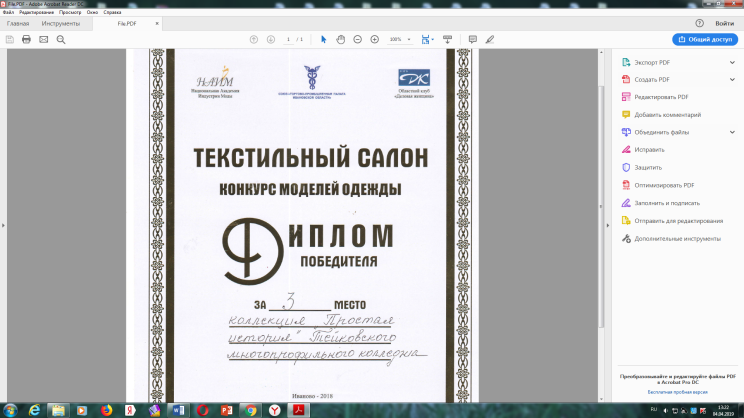 ВсероссийскийIV Региональный чемпионат «Молодые профессионалы» WorldSkillsRussiaкомпетенция «Поварское дело»(Азаматова Е.Н.)РегиональныйIV Региональный чемпионат «Молодые профессионалы» WorldSkillsRussiaкомпетенция«Парикмахерское искусство»(Михайлова Т.В.)РегиональныйIV Региональный чемпионат «Молодые профессионалы» WorldSkillsRussiaкомпетенция«Технологии моды»(Гетьман М.А.)РегиональныйКулинарный фестиваль (Азаматова Е.Н., Морозова Е.В.)РегиональныйНаименованиеконкурсаУчастие в областных, городских конкурсахУчастие в областных, городских конкурсахУчастие во Всероссийских конкурсахУчастие во Всероссийских конкурсахУчастие в межрегиональных  конкурсахУчастие в межрегиональных  конкурсахНаименованиеконкурсаколичество обучающихся образовательной организации, принимавших участиеПризовые  местаколичество обучающихся образовательной организации, принимавших участиеПризовые  местаколичество обучающихся образовательной организации, принимавших участиеПризовые  местаБезопасность дорожного движения «Дорога, безопасность, жизнь»3«Афганистан –дорога мужества»22«Пушкинские чтения»11«Славим Россию»22Патриотического плаката"Единство - основа сильной России3-Литературно-художественный конкурс«Героями не рождаются»33«Молодежь против наркотиков»3-«Призывник года»1-«Моя семейная реликвия»1-Спортивно-тактическая подготовка«Путь мужества»61личное первенствоСпортивные соревнования по биатлону3-Спортивные соревнования по лыжным гонкам2-Легкоатлетическийкросс3-Соревнования допризывной молодежи93Легкоатлетическаяэстафета11-Если бы я был Президентом1-"Человек в истории Россия- XX век"11Юность России11АРТ-ПРОФИ ФОРУМ3-№ п/пНаименованиеУчастники РезультатВсероссийские конкурсыВсероссийские конкурсыВсероссийские конкурсыВсероссийские конкурсы1«Если бы я был президентом»Дмитриева С.Е.1 место2«Юность России»Команда девушек2 место3.Человек в истории. России –XX век.Краснова А.А1 местоМежрегиональные чемпионатМежрегиональные чемпионатМежрегиональные чемпионат1IХ Межрегиональный Кулинарный фестивальсреди обучающихся профессиональных образовательных организаций СПОв номинации «Поварское искусство»в номинации «Кондитерское искусство»XXVI  Международный конкурс "Текстильный салон - 2018" (Мода 4.0)3 местоРегиональные конкурсыРегиональные конкурсыРегиональные конкурсы1III Региональный чемпионат «Молодые профессионалы» WorldSkillsRussia  в номинации «Поварское дело»Захарова ПолинаДиплом  участника2III Региональный чемпионат «Молодые профессионалы» WorldSkillsRussia  в номинации«Парикмахерское искусство»Петрушкина ВикторияДиплом  участника3III Региональный чемпионат «Молодые профессионалы» WorldSkillsRussia  в номинации«Технология моды»Шалапанова АринаДиплом  участника4Региональный этап Всероссийской программы «АРТ- ПРОФИ ФОРУМ»в номинациях:- «Арт-Профи-плакат»- «Арт-Профи-ролик»КасаткинаЕкатеринаАлександровна. Малышева Марина ВадимовнаКрюковИван АлексеевичДиплом  участникаДиплом  участника5Призывник года Кузенный Михаил1 Место в дисциплине «Подтягивание»6Здоровый образ жизни Участие8«Моя семейная реликвия»Краснова АнастасияУчастие9Путь мужества Военно-патриотический клуб «Гвардеец»3 место10Областной конкурс видеоматериалов и  методических по проведению тематических уроков и внеклассных мероприятий, направленных на противодействие идеологии терроризма и экстремизма в молодежной среде.Хохряков А.Ю.УчастиеОбластные конкурсы, олимпиады, конференцииОбластные конкурсы, олимпиады, конференцииОбластные конкурсы, олимпиады, конференцииОбластные конкурсы, олимпиады, конференции1Областной конкурс «Единство- основа сильной России»в номинациях:-«Плакат»;-«Видеопрезентация»Электронный плакатБеспаликова АндрианаКрылова МаринаГришин ИгорьУчастиеУчастиеУчастие2Областной конкурс «Дорога, безопасность, жизнь»Агитационные рисунки и плакаты (электронный плакат)«Социальный видеороликГришин ИгорьКрылова МаринаУчастиеУчастие3Областной литературно –художественный конкурс «Героями не рождаются», посвященный Дню Героев Отечества «Подвигу всегда есть место на земле»«Наша Победа»«Наша Победа»Краснова АнастасияКучкин АлександрЛевченко Алина 3 Место2 Место1 Место3«Афганистан – дорога Мужества»«Они прошли дорогами Афганистана»«Видеоработы о деятельности волонтерских организациях»Хасанова ЗояКрюков Иван2 Место2 Место«Утверждаю»Директор ОГБПОУ ТМК ________________   Ф.С.Тюленева«____» __________20    г.Внутриколледжный контроль осуществляется:Функции внутриколледжного контроля:директором колледжа;заместителями директора;председателями МК.информационно-аналитическая;контрольно-диагностическая;коррективно-регулятивная. №Цель  проверкиФормы контроляОбъекты, вид,  содержание контроляОбъекты, вид,  содержание контроляОтветственныеОтветственныеГде рассматривалсярезультат проверки, формаГде рассматривалсярезультат проверки, формаАВГУСТАВГУСТАВГУСТАВГУСТАВГУСТАВГУСТАВГУСТ1Уточнение и корректировка нагрузки преподавателей  на учебный год.Расстановка кадров.Расстановка кадров.Заместитель директора по УМРЗаместитель директора по УМРАдмин. совещание, тарификацияАдмин. совещание, тарификация2Аттестация преподавателей.Уточнение списков преподавателей, желающих повысить квалификационную категорию.Уточнение списков преподавателей, желающих повысить квалификационную категорию.Заместитель директора по УМРЗаместитель директора по УМРАдмин. совещаниеАдмин. совещание3Корректировка и утверждение учебных планов колледжа.Анализ учебных рабочих планов  по специальностям: «Технология продукции общественного питания», «Конструирование, моделирование и технология швейных изделий». Анализ учебных рабочих планов  по профессиям:«Повар, кондитер»,«Парикмахер»,«Продавец, контролер-кассир»,«Мастер по обработке цифровой информации».Анализ учебных рабочих планов  по специальностям: «Технология продукции общественного питания», «Конструирование, моделирование и технология швейных изделий». Анализ учебных рабочих планов  по профессиям:«Повар, кондитер»,«Парикмахер»,«Продавец, контролер-кассир»,«Мастер по обработке цифровой информации».Заместитель директора по УМР, УПРЗаместитель директора по УМР, УПР Методические объединения Методические объединения4Фронтальный:Анализ планов воспитательной работы классных руководителей.Уточнение плана воспитательной работы колледжа.Уточнение плана воспитательной работы колледжа.Заместитель директора по УВРЗаместитель директора по УВРСовещание классных руководителейСовещание классных руководителей5Обзорный:Подготовка документации и учебных помещений к новому учебному году.Проверить готовность помещений колледжа к новому учебному году, состояние АПС. Проверка документации, осмотр.Проверить готовность помещений колледжа к новому учебному году, состояние АПС. Проверка документации, осмотр.Заместитель директора по АХРЗаместитель директора по АХРАдмин. совещаниеАдмин. совещание6Диагностический контроль:Состояние учебных кабинетов и мастерских. Соответствие состояния кабинетов и мастерских требованиям ФГОС. Методическое обеспечение. Техническое оснащение. Сохранность закреплённого оборудования.Визуальный осмотр, составление актов готовности, проверка документации.Визуальный осмотр, составление актов готовности, проверка документации.Директор, заместитель директора по АХР, заместитель директора по УПР, УМРДиректор, заместитель директора по АХР, заместитель директора по УПР, УМРАдмин. совещание.Админ. совещание.СЕНТЯБРЬСЕНТЯБРЬСЕНТЯБРЬСЕНТЯБРЬСЕНТЯБРЬСЕНТЯБРЬСЕНТЯБРЬ1Персональный контроль:Своевременность проведения инструктажа по ТБ на рабочем месте.Санитарное состояние учебных кабинетов, мастерских п/о,  проверка документации по БУТ, наличие актов готовности учебных кабинетов, мастерских и спортивного зала. Санитарное состояние учебных кабинетов, мастерских п/о,  проверка документации по БУТ, наличие актов готовности учебных кабинетов, мастерских и спортивного зала. Заместитель директора по УМР, заместитель директора по УПРЗаместитель директора по УМР, заместитель директора по УПРИнструктивно-методические совещанияИнструктивно-методические совещания2Персональный контроль:Проведение операции «Всеобуч».Рейды, проведение бесед с обучающимися, родителями.Рейды, проведение бесед с обучающимися, родителями.Заместитель директора по УВРЗаместитель директора по УВРПедсоветПедсовет3Качество освоения компетенций.Входной контроль по дисциплинам общеобразовательного цикла.Контрольные работы, тесты, задания по предметам общеобразовательного цикла.Контрольные работы, тесты, задания по предметам общеобразовательного цикла.Заместитель директора по УМР, преподавателиЗаместитель директора по УМР, преподавателиСправка, анализы контрольных работ, методическое объединение,педсоветСправка, анализы контрольных работ, методическое объединение,педсовет4Фронтальный контрольПроверка наличия и соответствия ФГОС перспективно-тематических планов, перечней учебно-производственных работ, ведению журналов по безопасным условиям труда. Проверка наличия тематических планов, перечней учебно-производственных  работ, правильности заполнения журнала по безопасным условиям труда.Проверка наличия тематических планов, перечней учебно-производственных  работ, правильности заполнения журнала по безопасным условиям труда.Заместитель директора по УПР, УМРЗаместитель директора по УПР, УМРИнструктивно-методическое совещаниеИнструктивно-методическое совещание5ПерсональныйСоставления психолого-педагогической характеристики обучающихся 1 курса.Анкетирование обучающихся 1 курсаАнкетирование обучающихся 1 курсаЗаместитель директора по УВРЗаместитель директора по УВРАнализ,педсоветАнализ,педсовет6Фронтальный контрольСоблюдение единого орфографического режима,  оценка качества оформления журнала, заполнение журнала преподавателями.Проверка журналов учебных занятий.Проверка журналов учебных занятий.Заместитель директора по УМРЗаместитель директора по УМРСправкаСправка7Персональный контроль:Анализ и оценка учебно-воспитательной деятельности преподавателей, подлежащих аттестации на соответствие или  первую квалификационную категорию.Посещение уроков, проверка документации.Посещение уроков, проверка документации.Заместитель директора по УМРЗаместитель директора по УМРАттестация педагогических работниковАттестация педагогических работников8Тематический контроль:Мониторинг взаимодействия  классных руководителей, мастеров п/о и преподавателей по улучшению посещаемости и успеваемости обучающихся.Собеседование, проверка документации, анализ.Собеседование, проверка документации, анализ.Заместитель директора по УМР, УВР, кураторы, классные руководители, мастера п/оЗаместитель директора по УМР, УВР, кураторы, классные руководители, мастера п/оСправкаСправка9Корректировка программ ИА по профессии Парикмахер, специальности Технология продукции общественного питанияОформление документации, собеседование.Оформление документации, собеседование.Заместитель директора по УПРЗаместитель директора по УПРИнструктивно-методическое совещание, педагогический совет.Инструктивно-методическое совещание, педагогический совет.10Обзорный контроль:Контроль санитарного состояния кабинетов, учебных мастерских. Визуальный осмотр, проверка инвентаря.Визуальный осмотр, проверка инвентаря.Заместители директора по УМР, УПРЗаместители директора по УМР, УПРСправкаСправка11Предупредительный контроль:Проведение тренировок эвакуации обучающихся и работников колледжа.Совершенствование навыков быстрого и правильного реагирования всех участников образовательного процесса.Совершенствование навыков быстрого и правильного реагирования всех участников образовательного процесса.Заместитель директора по УПРЗаместитель директора по УПРПЛАНмероприятий по противопожарной безопасностиПЛАНмероприятий по противопожарной безопасности12Мониторинг состояния паспортов комплексно методического обеспечения  дисциплин и мастерских, соблюдение норм охраны труда с целью предупреждения травматизма обучающихся.Проверка наличия и состояния документации.Проверка наличия и состояния документации.Заместитель директора по УМР, УПРЗаместитель директора по УМР, УПРМетодические объединения, ИМСМетодические объединения, ИМС13Мониторинг  наличия медицинских книжек у обучающихся по профессиям Повар, Парикмахер, специальности Технология продукции общественного питания (из числа детей-сирот)Проверка наличия медицинских книжек, организация первичного и периодического медицинского осмотра обучающихсяПроверка наличия медицинских книжек, организация первичного и периодического медицинского осмотра обучающихсяЗаместитель директора по УПР, мастера п/о, классные руководителиЗаместитель директора по УПР, мастера п/о, классные руководителиСправкаСправкаОКТЯБРЬОКТЯБРЬОКТЯБРЬОКТЯБРЬОКТЯБРЬОКТЯБРЬОКТЯБРЬ1Адаптация учащихся1 курса Посещение уроковПосещение уроковЗаместитель директора по УВРЗаместитель директора по УВРПедсоветПедсовет2Персональный контроль:Анализ и оценка учебно-воспитательной деятельности преподавателей и мастеров п/о, проходящих аттестацию на соответствие занимаемой должности.Посещение уроков, проверка документации.Заместитель директора по УМРЗаместитель директора по УМРАттестация педагогических работниковАттестация педагогических работников3Тематический контроль:Анализ планов воспитательной работы классных руководителей. Соответствие плановой документации единым требованиям и нормам ФГОС СПО.Проверка документации, собеседование.Проверка документации, собеседование.Заместитель директора по УВРЗаместитель директора по УВРСовещание классных руководителей, справкиСовещание классных руководителей, справки4Персональный контроль:Организация проведения производственной практики на предприятиях города и района.Обход рабочих мест, собеседование с мастерами п/о. Обход рабочих мест, собеседование с мастерами п/о. Заместитель директора по УПРЗаместитель директора по УПРСправкаСправка5Предупредительный контроль:Проведение тренировок эвакуации обучающихся и работников колледжа.Совершенствование навыков быстрого и правильного реагирования всех участников образовательного процесса.Совершенствование навыков быстрого и правильного реагирования всех участников образовательного процесса.Заместитель директора по УПРЗаместитель директора по УПРПЛАНмероприятий по противопожарной безопасностиПЛАНмероприятий по противопожарной безопасности6Персональный контроль: Контроль проведения дополнительных занятий, консультаций, занятий кружков и секций.Посещение занятий. консультаций  согласно графику.Посещение занятий. консультаций  согласно графику.Заместители директора по УМР, УПР, УВРЗаместители директора по УМР, УПР, УВРСправка, административные совещанияСправка, административные совещания7Персональный контроль:Анализ состояния ФОС по теоретическому и производственному обучению в группах по специальности «Конструирование, моделирование и технология швейных изделий».Анализ учебно-планирующей документации, посещение уроков.Анализ учебно-планирующей документации, посещение уроков.Заместители директора по УМР, УПРЗаместители директора по УМР, УПРАдминистративные совещанияАдминистративные совещания8Персональный контроль:Изучение работы начинающих и вновь принятых  преподавателей и  мастеров п/о, оказание им методической помощи.Посещение и анализ посещенных уроков.Посещение и анализ посещенных уроков.Заместитель директора по УМРЗаместитель директора по УМРСправка,школа молодого педагогаСправка,школа молодого педагога9Диагностический контроль:Психологическая адаптация учащихся 1 курса.Посещение занятий, тестирование.Посещение занятий, тестирование.Заместитель директора по УВРЗаместитель директора по УВРСправка,педагогический советСправка,педагогический совет10Подготовка к XI Межрегиональному фестивалю кулинарного искусстваПроработка конкурсного задания, подготовка обучающихся к участию в конкурсеПроработка конкурсного задания, подготовка обучающихся к участию в конкурсеЗаместитель директора по УПР, мастера п/о преподаватель с/дЗаместитель директора по УПР, мастера п/о преподаватель с/дИнструктивно-методическое совещаниеИнструктивно-методическое совещание11Анализ повышения квалификации мастера п/о, преподавателя с/д по программе, основанной на опыте Молодые профессионалы по компетенции «Технологии моды».Проверка наличия методических материалов.Проверка наличия методических материалов.Заместитель директора по УПР, мастера производственного обучения, преподаватель спец.дисциплинЗаместитель директора по УПР, мастера производственного обучения, преподаватель спец.дисциплинМетодическое объединениеМетодическое объединение12Персональный контроль:Проведение родительских собраний.Проверка документации, посещение родительских собраний, анкетирование. Анализ явки родителей.Проверка документации, посещение родительских собраний, анкетирование. Анализ явки родителей.Заместитель директора по УВРЗаместитель директора по УВРСправкаСправка13Персональный контроль:Внедрение новых технологий организации работы на уроках теоретического обученияПосещение уроков.Посещение уроков.Заместитель директора по УМРЗаместитель директора по УМРМетодическое объединениеМетодическое объединениеНОЯБРЬНОЯБРЬНОЯБРЬНОЯБРЬНОЯБРЬНОЯБРЬНОЯБРЬ1Фронтальный контрольПроверка своевременность заполнения журналов преподавателями -предметниками,   выставление отметок за письменные работы. Выполнение  учебных планов и программ, анализ успеваемости.Проверка журналов теоретического обучения.  Проверка журналов теоретического обучения.  Заместитель директора по УМРЗаместитель директора по УМРСправкаСправка2Персональный контроль:Мониторинг качества проведения классных часов в учебных группах.Проверка документации, посещение классных часов. Анализ проведенных классных часов.Проверка документации, посещение классных часов. Анализ проведенных классных часов.Заместитель директора по УВРЗаместитель директора по УВРСправкаСправка5Тематический контроль:Контроль взаимодействия   классных руководителей, мастеров п/о и преподавателей с целью устранения проблем с дисциплиной и посещаемостью.Собеседование, проверка документации, анализ.Собеседование, проверка документации, анализ.Заместитель директора по УМР, УВР, кураторы, классные руководители, мастера п/о.Заместитель директора по УМР, УВР, кураторы, классные руководители, мастера п/о.Справка, педагогический советСправка, педагогический совет6Тематический контрольРазвитие у обучающихся функциональной грамотности на уроках общеобразовательных дисциплин.Собеседование, анализ, посещение уроковСобеседование, анализ, посещение уроковЗаместитель директора по УМРЗаместитель директора по УМРМетодическое объединение, педагогический советМетодическое объединение, педагогический совет7Персональный контроль: Мониторинг работы мастеров п/о и классных руководителей по сохранности контингента.Посещение занятий, собеседование, анализ работы с родителями.Посещение занятий, собеседование, анализ работы с родителями.Заместители директора по УМР, УПР, УВРЗаместители директора по УМР, УПР, УВРСправка, административные совещанияСправка, административные совещания8Тематический контроль: Организация воспитательной работы с обучающимися «группы риска», проживающими в общежитии.Посещение мероприятий, собеседование, анализ документацииПосещение мероприятий, собеседование, анализ документацииЗаместитель директора по УВРЗаместитель директора по УВРСправка,  административные совещанияСправка,  административные совещания9Персональный контроль: Проверка УПД по специальности «Конструирование, моделирование и технология швейных изделий».Проверка документации, собеседование с преподавателями, с мастером п/о.Проверка документации, собеседование с преподавателями, с мастером п/о.Заместители директора по УПР, УМРЗаместители директора по УПР, УМРСправка, административные совещанияСправка, административные совещания10Персональный контроль:Анализ учебно- воспитательной работы в группе  № 15.Анализ учебно-планирующей документации, посещение уроков и внеклассных мероприятий.Анализ учебно-планирующей документации, посещение уроков и внеклассных мероприятий.Заместители директора по УМР, УПРЗаместители директора по УМР, УПРАдминистративные совещанияАдминистративные совещания11Персональный контроль:Анализ мотивации обучающихся Посещение занятий, собеседованиеАнкетирование.Посещение занятий, собеседованиеАнкетирование.Заместители директора по УМР, УПР, УВРЗаместители директора по УМР, УПР, УВРМетодическое обединение,Педагогический советМетодическое обединение,Педагогический совет12Персональный контроль:Организация и проведение профориентационной работы в школах.Приказ,  совместные со школами планы профориентационной работы, собеседование с педагогическими работниками.Приказ,  совместные со школами планы профориентационной работы, собеседование с педагогическими работниками.Администрация Администрация Административное совещаниеАдминистративное совещание13Персональный контроль: Реализация  темы по самообразованию  педагогов в учебно-воспитательном процессе.Документация, собеседование, посещение уроков и внеклассных мероприятий.Документация, собеседование, посещение уроков и внеклассных мероприятий.Заместители директора по УПР, УМРЗаместители директора по УПР, УМРСправка, административные совещанияСправка, административные совещания14Персональный контроль: Мониторинг трудоустройства выпускников 2019 г.Проверка документации, собеседование с мастерами п/о.Проверка документации, собеседование с мастерами п/о.Заместитель директора по УПРЗаместитель директора по УПРПедагогический советПедагогический совет15Персональный контроль:Проведение отборочных соревнований по компетенциям «Поварское дело, Парикмахерское искусство, Технология моды»Проверка проведения отборочных соревнований по заявленным компетенциям на базе колледжа.Проверка проведения отборочных соревнований по заявленным компетенциям на базе колледжа.Заместитель директора по УПР, мастера производственного обучения, преподаватели спец.дисциплинЗаместитель директора по УПР, мастера производственного обучения, преподаватели спец.дисциплинМетодическое объединениеМетодическое объединениеДЕКАБРЬДЕКАБРЬДЕКАБРЬДЕКАБРЬДЕКАБРЬДЕКАБРЬДЕКАБРЬ1Персональный контроль:Изучение результативности и степени обученности обучающихся.  Выработка общих подходов к контролю знаний и аттестации учащихся.Посещение уроков.Посещение уроков.Заместители директора по УМР, УПРЗаместители директора по УМР, УПРСовещание Совещание 2Контроль проведения классных часов, соответствия их содержания ФГОС СПО.Проверка документации, посещение классных часов. Анализ.Проверка документации, посещение классных часов. Анализ.Заместитель директора по УВРЗаместитель директора по УВРСправкаСправка3Тематический контроль:Итоги предварительной успеваемости по итогам I полугодия.Анализ документации, собеседование с преподавателями.Анализ документации, собеседование с преподавателями.Заместитель директора по УМРЗаместитель директора по УМРАдминистративное совещаниеИМСАдминистративное совещаниеИМС4Качество  освоения компетенцийСрезовый контроль по дисциплинам  за I полугодие. Контрольные работы, тесты, задания по предметам общеобразовательного и специального циклов.Контрольные работы, тесты, задания по предметам общеобразовательного и специального циклов.Заместители директора по УМР, УПР преподавателиЗаместители директора по УМР, УПР преподавателиСправка, анализ выполненных контрольных работ, педсоветСправка, анализ выполненных контрольных работ, педсовет5Тематический контроль:Проведение промежуточной аттестации в группах I, II курсов.Проведение контрольных и проверочных работ.Проведение контрольных и проверочных работ.Заместители директора по УПР, УМРЗаместители директора по УПР, УМРСправка, административные совещанияСправка, административные совещания6Персональный контроль:Мониторинг работы мастеров п/о и классных руководителей по контролю за посещаемостью и успеваемостью обучающихся.Анализ документации, собеседование.Анализ документации, собеседование.Заместители директора по УПР, УВРЗаместители директора по УПР, УВРСправка, административные совещанияСправка, административные совещания7Тематический контроль:Проверка выполнения требований охраны труда при проведении учебных занятий и внеклассных мероприятий.Анализ документации, посещений  учебных занятий, внеклассных мероприятий.Анализ документации, посещений  учебных занятий, внеклассных мероприятий.Заместители директора по УПР, УВРЗаместители директора по УПР, УВРСправкаСправка8Тематический контроль: Анализ работы кружков и секций за I полугодие.Анализ документации, посещение занятий, собеседование с руководителями кружков.Анализ документации, посещение занятий, собеседование с руководителями кружков.Заместитель директора по УВРЗаместитель директора по УВРСправкаСправкаЯНВАРЬЯНВАРЬЯНВАРЬЯНВАРЬЯНВАРЬЯНВАРЬЯНВАРЬ1Персональный контроль:Состояние преподавания дисциплин общеобразовательного и специального циклов в группах I и II курсов.Посещение уроков.Посещение уроков.Заместитель директора по УМРЗаместитель директора по УМРСправкаСправка2Анализ результатов первого полугодия, проверка объективности выставления оценок  за   1 полугодие.Отчеты классных руководителей (кураторов), отчет учителей- предметников по успеваемости уч-ся, прохождению учебной программы.Отчеты классных руководителей (кураторов), отчет учителей- предметников по успеваемости уч-ся, прохождению учебной программы.Заместитель директора по УВР, заместитель директора по УМР, заместитель директора по УПРЗаместитель директора по УВР, заместитель директора по УМР, заместитель директора по УПРПедсовет,  ИМСПедсовет,  ИМС3Диагностический контроль:Состояние кабинетов. Методическое обеспечение. Техническое оснащение. Сохранность закреплённого оборудования.Визуальный осмотр, проверка документации.Визуальный осмотр, проверка документации.Директор, заместитель директора по АХР, заместитель директора по УМР, УПРДиректор, заместитель директора по АХР, заместитель директора по УМР, УПРАдмин. совещание.Админ. совещание.4Фронтальный контроль:Анализ соответствия календарно-тематического планирования, рабочих учебных программ по дисциплинам требованиям ФГОС СПО.Анализ документации, собеседование с преподавателями и мастерами п/о.Анализ документации, собеседование с преподавателями и мастерами п/о.Заместители директора по УПР, УМРЗаместители директора по УПР, УМРСправка, ИМС, административные совещанияСправка, ИМС, административные совещания5Персональный контроль:Анализ индивидуальной работы преподавателей с неуспевающими обучающимися по ликвидации задолженности за I полугодие.Анализ документации, посещение консультаций, дополнительных занятий, собеседование.Анализ документации, посещение консультаций, дополнительных занятий, собеседование.Заместитель директора по УМРЗаместитель директора по УМРАдминистративное совещаниеАдминистративное совещание6Классно-обобщающий контроль:Анализ учебно-воспитательного процесса в группе № 6.Посещение уроков, внеклассных мероприятий.Посещение уроков, внеклассных мероприятий.Директор, заместители директора по УМР, УВРДиректор, заместители директора по УМР, УВРАдминистративное совещание,справкаАдминистративное совещание,справка7Тематический контроль: Организация работы по подготовке к проведению конкурсов профмастерства.Анализ документации, собеседование.Анализ документации, собеседование.Заместитель директора по УПРЗаместитель директора по УПРАдминистративное совещаниеАдминистративное совещание8Тематический контроль:Проведение дней качества в группах по профессии «Повар, кондитер» и специальности «Технология продукции общественного питания».Анализ документации, посещение уроков учебной практики.Анализ документации, посещение уроков учебной практики.Заместитель директора по УПРЗаместитель директора по УПРСправка, инструктивно-методическое совещаниеСправка, инструктивно-методическое совещаниеФЕВРАЛЬФЕВРАЛЬФЕВРАЛЬФЕВРАЛЬФЕВРАЛЬФЕВРАЛЬФЕВРАЛЬ1Фронтальный контроль: Мониторинг накопляемости оценок, состояния журналов на начало второго полугодия.Проверка   журналов теоретического обучения, собеседование с преподавателями.Проверка   журналов теоретического обучения, собеседование с преподавателями.Заместитель директора по УМРЗаместитель директора по УМРСправкаСправка2Тематический контроль:Мониторинг  состояния спортивно-оздоровительной работы.Проверка и анализ документации. Посещение мероприятий. Анализ работы спортивного зала.Проверка и анализ документации. Посещение мероприятий. Анализ работы спортивного зала.Заместитель директора по УВРЗаместитель директора по УВРСправкаСправка3Тематический контроль:Проведение дней качества в группах по профессиям:«Парикмахер», «Мастер по обработке цифровой информации», «Продавец, контролер-кассир», специальности «Конструирование, моделирование и технология швейных изделий»Анализ документации, посещение уроков учебной практики.Анализ документации, посещение уроков учебной практики.Заместитель директора по УПРЗаместитель директора по УПРСправка, административное совещаниеСправка, административное совещание4Классно-обобщающий контроль:Анализ учебно-воспитательного процесса в группе № 8.Посещение уроков, внеклассных мероприятий.Посещение уроков, внеклассных мероприятий.Директор, заместители директора по УМР, УВРДиректор, заместители директора по УМР, УВРАдминистративное совещание,справкаАдминистративное совещание,справка5Тематический контроль:Организация и проведение учебной практики в группах I курса.Анализ учебно-планирующей документации, посещение учебных занятий,  собеседование с мастерами п/о.Анализ учебно-планирующей документации, посещение учебных занятий,  собеседование с мастерами п/о.Заместитель директора по УПРЗаместитель директора по УПРСправка, административное совещаниеСправка, административное совещание6Тематический контроль:Промежуточные итоги по профилактике противоправного поведения.Посещение уроков, внеклассных мероприятий, анкетирование, посещение обучающихся в общежитии, по месту жительства.Посещение уроков, внеклассных мероприятий, анкетирование, посещение обучающихся в общежитии, по месту жительства.Заместитель директора по УВРЗаместитель директора по УВРСправка, педагогический советСправка, педагогический совет7Тематический контроль:Реализация Программы патриотического воспитания.Анализ документации, посещение уроков, внеклассных мероприятий.Анализ документации, посещение уроков, внеклассных мероприятий.Заместители директора по УВРЗаместители директора по УВРСправка, административное совещаниеСправка, административное совещание8Персональный контроль: подготовка обучающихся по профессии «Повар, кондитер»  к сдаче и проведению промежуточной аттестации в форме демонстрационного экзамена.Посещение уроков учебной практики, дополнительных занятий, собеседование с мастерами п/о, преподавателями, обучающимися.Посещение уроков учебной практики, дополнительных занятий, собеседование с мастерами п/о, преподавателями, обучающимися.Заместитель директора по УПРЗаместитель директора по УПРСправка,методическое объединение, педагогический советСправка,методическое объединение, педагогический совет9Персональный контроль: Анализ работы преподавателей спецдисциплин и мастеров п/о по подготовке обучающихся к соревнованиям «Молодые профессионалы России».Посещение уроков теоретического и производственного обучения, консультаций, дополнительных занятийПосещение уроков теоретического и производственного обучения, консультаций, дополнительных занятийЗаместитель директора по УПРЗаместитель директора по УПРСправка, педагогический советСправка, педагогический совет10Предупредительный контроль:Контроль работы с «трудными», обучающимися  «группы риска», а также стоящими на всех видах профилактического учёта.Анализ документации, собеседование.Анализ документации, собеседование.Заместитель директора по УВРЗаместитель директора по УВРСправкаСправка11Тематический контрольАнализ выполнения обучающимися домашнего задания.Анализ документации, собеседование с педагогическими работниками, обучающимисяАнализ документации, собеседование с педагогическими работниками, обучающимисяАдминистрацияАдминистрацияИМС,Педагогический советИМС,Педагогический совет12Персональный контроль:Анализ и оценка учебно-воспитательной деятельности преподавателей и мастеров п/о, проходящих аттестацию на соответствие занимаемой должности.Посещение уроков, проверка документации.Посещение уроков, проверка документации.Заместитель директора по УМРЗаместитель директора по УМРАттестация педагогических работниковАттестация педагогических работниковМАРТМАРТМАРТМАРТМАРТМАРТМАРТ1Тематический контрольСостояние проведения дополнительных  занятий и кружковой работы.Посещение индивидуальных и групповых занятий, собеседование.Посещение индивидуальных и групповых занятий, собеседование.Заместители директора по УМР, УВРЗаместители директора по УМР, УВРАдминистративное совещаниеАдминистративное совещание2Персональный контроль:Контроль обученности обучающихся по  спецдисциплинам.Посещение уроков, собеседование.Посещение уроков, собеседование.Заместитель директора по УПРЗаместитель директора по УПРСправка, педсоветСправка, педсовет3Персональный контроль: Качество и регулярность проверки тетрадей (выборочно).Просмотр тетрадей.Просмотр тетрадей.Заместитель директора по УМРЗаместитель директора по УМРСправкаСправка5Тематический контроль:Проведение дней качества в группе по профессии «Швея».Анализ документации, посещение уроков производственного обучения.Анализ документации, посещение уроков производственного обучения.Заместитель директора по УПРЗаместитель директора по УПРСправка, административное совещаниеСправка, административное совещание6Персональный контроль:Работа преподавателей и мастеров п/о по комплектованию КОС и использования их при проведении занятий.Анализ учебно-планирующей документации, посещение учебных занятий,  собеседование с преподавателями и мастерами п/о.Анализ учебно-планирующей документации, посещение учебных занятий,  собеседование с преподавателями и мастерами п/о.Заместители директора по УМР, УПРЗаместители директора по УМР, УПРСправка,Справка,7Тематический контроль:Организация и проведение учебной практики в группах II курса.Анализ учебно-планирующей документации, посещение учебных занятий,  собеседование с мастерами п/о.Анализ учебно-планирующей документации, посещение учебных занятий,  собеседование с мастерами п/о.Заместитель директора по УПРЗаместитель директора по УПРСправка, административное совещаниеСправка, административное совещание8Классно-обобщающий контроль:Анализ учебно-воспитательного процесса в группе № 2.Посещение уроков, внеклассных мероприятий, собеседование.Посещение уроков, внеклассных мероприятий, собеседование.Директор, заместители директора по УМР, УВРДиректор, заместители директора по УМР, УВРАдминистративное совещание,справкаАдминистративное совещание,справка9Тематический контроль: Организация работы обучающихся по подготовке к ИА.Анализ учебно-планирующей документации, посещение учебных занятий,  собеседование с мастерами п/о, преподавателямиАнализ учебно-планирующей документации, посещение учебных занятий,  собеседование с мастерами п/о, преподавателямиЗаместитель директора по УПРЗаместитель директора по УПРСправка, педагогический советСправка, педагогический совет10Персональный контроль:Проведение месячника технического творчества, организация выставки.Проверка и контроль выполнения планов, посещение выставки, собеседование.Проверка и контроль выполнения планов, посещение выставки, собеседование.Заместитель директора по УПРЗаместитель директора по УПРСправка, административное совещаниеСправка, административное совещание11Тематический контроль: Контроль выполнения обучающимися письменных экзаменационных работ.Проверка письменных работ, собеседование с преподавателями и мастерами п/о.Проверка письменных работ, собеседование с преподавателями и мастерами п/о.Заместитель директора по УПРЗаместитель директора по УПРСправка, административное совещаниеСправка, административное совещание12Тематический контроль:Анализ участия обучающихся колледжа в региональном чемпионате WS по компетенциям: Технологии моды, Поварское дело, Парикмахерское искусство.Заместитель директора по УПРЗаместитель директора по УПРПедагогический советПедагогический совет13Тематический контроль:Соответствие уроков теоретического обучения современным требованиям   Посещение занятийПосещение занятийЗаместитель директора по УМРЗаместитель директора по УМРПедагогический советПедагогический совет14Тематический контроль:Анализ сформированности  представлений обучающихся  о культуре семейной жизниАнкетирование обучающихся по теме «Ответственное родительство».Посещение на дому обучающихся группы риска с целью обследования внутрисемейных взаимоотношений.Анкетирование обучающихся по теме «Ответственное родительство».Посещение на дому обучающихся группы риска с целью обследования внутрисемейных взаимоотношений.Заместитель директора по УВР, классные руководители, мастерап/оЗаместитель директора по УВР, классные руководители, мастерап/оПедагогический советПедагогический советАПРЕЛЬАПРЕЛЬАПРЕЛЬАПРЕЛЬАПРЕЛЬАПРЕЛЬАПРЕЛЬ1Персональный контроль:Контроль выполнения учебных планов и программ.Анализ учебно-планирующей документации, собеседование с преподавателями, мастерами п/о.Анализ учебно-планирующей документации, собеседование с преподавателями, мастерами п/о.Заместители  директора по УПР, УМРЗаместители  директора по УПР, УМРСправка, административное совещаниеСправка, административное совещание2Персональный контроль:Организация проведения и контроль производственной практики обучающихся  выпускных групп.Анализ учебно-планирующей документации, договоров, собеседование с мастерами п/о.Анализ учебно-планирующей документации, договоров, собеседование с мастерами п/о.Заместитель директора по УПРЗаместитель директора по УПРСправка, педагогический советСправка, педагогический совет3Тематический контроль: Реализация Программы по формированию здорового образа жизни.Анализ выполнения Программы, собеседование.Анализ выполнения Программы, собеседование.Заместитель директора по УВР,рук. физвоспитанияЗаместитель директора по УВР,рук. физвоспитанияСправка, педагогический советСправка, педагогический совет4Персональный контроль:Анализ прохождения производственной практики на предприятиях.Посещение предприятий, собеседование с мастерами п/о.Посещение предприятий, собеседование с мастерами п/о.Заместитель директора по УПРЗаместитель директора по УПРСправка, административное совещаниеСправка, административное совещание5Фронтальный контроль:Готовность обучающихся к аттестации.Посещение учебных занятий, анализ учебно-планирующей документации, собеседование.Посещение учебных занятий, анализ учебно-планирующей документации, собеседование.Заместитель директора по УМРЗаместитель директора по УМРСправка, педсоветСправка, педсовет6Персональный контроль:Работа преподавателей с обучающимися, претендующими на дипломы с отличием.Собеседование с преподавателями.Собеседование с преподавателями.Заместитель директора по УПРЗаместитель директора по УПРАдминистративное совещаниеАдминистративное совещание7Персональный контроль: Мониторинг посещаемости и сохранности контингента в группахСобеседование с мастерами п/о,  классными руководителями, посещение обучающихся по месту жительства.Собеседование с мастерами п/о,  классными руководителями, посещение обучающихся по месту жительства.Заместители директора по УМР, УВРЗаместители директора по УМР, УВРСправка, административное совещаниеСправка, административное совещание8Персональный контроль:Анализ работы преподавателей и мастеров п/о по единой методической теме.Анализ планов  методической работы преподавателей и мастеров п/о, Собеседование.Анализ планов  методической работы преподавателей и мастеров п/о, Собеседование.Зам. по УМРЗам. по УМРСправка,педагогический советСправка,педагогический советМАЙМАЙМАЙМАЙМАЙМАЙМАЙ1Итоговый контрольПроверка качества освоения компетенций по предметам и профессиям.Контрольные работы, зачеты, собеседование.Контрольные работы, зачеты, собеседование.Заместитель директора по УМРЗаместитель директора по УМРАнализы контрольных работАнализы контрольных работ2Тематический контроль:Накопляемость оценок по предметам и дисциплинам.Проверка учебных журналов, собеседование.Проверка учебных журналов, собеседование.Заместитель директора по УМРЗаместитель директора по УМРСправкаСправка3Итоги работы мастеров п/о и преподавателей по паспортизации и оснащению учебных кабинетов и мастерских.Анализ планов самообразования, паспортов и планов оснащения учебных кабинетов и мастерских, собеседование.Анализ планов самообразования, паспортов и планов оснащения учебных кабинетов и мастерских, собеседование.Заместители директора по УМР, УПРЗаместители директора по УМР, УПРСправка, педагогический советСправка, педагогический совет4Тематический контроль: Подготовка к государственной итоговой аттестации.Посещение консультаций, составление расписания, анализ выполнения Плана подготовки к ГИА.Посещение консультаций, составление расписания, анализ выполнения Плана подготовки к ГИА.Заместитель директора по УМРЗаместитель директора по УМРАдминистративное совещаниеАдминистративное совещание5Персональный контроль: Организация выставки-конкурса методических разработок педработников колледжа.Собеседование с преподавателями,  мастерами п/о, посещение выставки.Собеседование с преподавателями,  мастерами п/о, посещение выставки.Заместители директора по УМР, УПРЗаместители директора по УМР, УПРСправкаСправка6Тематический контроль: Состояние охраны труда во время проведения учебных и внеклассных мероприятий.Анализ документации, посещение учебных и внеклассных мероприятий.Анализ документации, посещение учебных и внеклассных мероприятий.Заместители директора по УПР, УВРЗаместители директора по УПР, УВРСправкаСправка7Тематический контроль:Организация летней занятости обучающихся переходного контингента.Анкетирование, работа с родителями и органами опеки.Анкетирование, работа с родителями и органами опеки.Заместитель директора по УВРЗаместитель директора по УВРСправка, совещание.Справка, совещание.8Персональный контроль:Реализация плана подготовки к ИА в выпускных группах.Анализ учебно-планирующей документации, собеседование с преподавателями, мастерами п/о.Анализ учебно-планирующей документации, собеседование с преподавателями, мастерами п/о.Заместитель директора по УПРЗаместитель директора по УПРАдминистративное совещаниеАдминистративное совещание9Персональный контроль:Организация производственной практики обучающихсяI курса.Анализ учебно-планирующей документации, договоров, собеседование с мастерами п/о.Анализ учебно-планирующей документации, договоров, собеседование с мастерами п/о.Заместитель директора по УПРЗаместитель директора по УПРАдминистративное совещаниеАдминистративное совещание10Тематический контроль:Анализ итогов взаимопосещения учебных занятий.Анализ тетрадей взаимопосещения учебных занятий, собеседование.Анализ тетрадей взаимопосещения учебных занятий, собеседование.Заместители директора по УМР, УПРЗаместители директора по УМР, УПРСправка, педсоветСправка, педсовет11Персональный контроль: Подготовка учебных кабинетов и мастерских к новому учебному году.Проверка готовности учебных кабинетов и мастерских к новому учебному году.Проверка готовности учебных кабинетов и мастерских к новому учебному году.Заместители директора по УМР, УПРЗаместители директора по УМР, УПРАдминистративное совещание, педсоветАдминистративное совещание, педсовет12Персональный контроль: Корректировка рабочих программ на новый учебный год.Анализ учебно-планирующей документации, собеседование с преподавателями, мастерами п/о.Анализ учебно-планирующей документации, собеседование с преподавателями, мастерами п/о.Заместители директора по УМР, УПРЗаместители директора по УМР, УПРАдминистративное совещание, педсоветАдминистративное совещание, педсоветИЮНЬИЮНЬИЮНЬИЮНЬИЮНЬИЮНЬИЮНЬ1Фронтальный контроль: Мониторинг образовательного процесса. Анализ сохранности контингента,  отчетной документации,  контрольных срезов по предметам и профессиям, итогов аттестации на II курсе, итогов ИА. Анализ сохранности контингента,  отчетной документации,  контрольных срезов по предметам и профессиям, итогов аттестации на II курсе, итогов ИА.Заместители директора по УМР, УПР, УВРЗаместители директора по УМР, УПР, УВРОтчёт, административное совещаниеОтчёт, административное совещание2.Персональный контроль: Подготовка учебно-планирующей документации, планов оснащения учебных кабинетов и мастерских, планов воспитательной работы.Анализ  учебно-планирующей документации, собеседование с преподавателями, мастерами  п/о.Анализ  учебно-планирующей документации, собеседование с преподавателями, мастерами  п/о.Заместители  директора по УМР, УПР, УВРЗаместители  директора по УМР, УПР, УВРАдминистративные совещанияАдминистративные совещания3.Тематический контроль: Проведение ИА в выпускных группах.Анализ документации по проведению ИА, посещение ИА.Анализ документации по проведению ИА, посещение ИА.Заместитель директора по УПРЗаместитель директора по УПРСправка.Справка.Направления и содержание деятельностиСрокиисполнениеI. Информационно-нормативное обеспечение образовательного процесса.I. Информационно-нормативное обеспечение образовательного процесса.1.1. Организационно-методическая работа.1.1. Организационно-методическая работа.Составление и утверждение графиков учебного процесса, практики, расписания учебных занятий,  факультативных занятий, секций.1 неделя сентябряСоставление и утверждение планов: календарно-тематических, работы кабинетов, предметных кружков.1- 15 сентябряСмотр готовности учебных кабинетов.август-сентябрь, январьКорректировка рабочих учебных программ.в теч. годаСоставление и утверждение графика проведения контрольных работ.ноябрьмартПодготовка учебной документации:-  журналы учебных занятий.1 неделя сентября1.2.  Учебно-нормативное обеспечение образовательного процесса.Внедрение и корректировка вариативной части в соответствии с ФГОС по специальностям и профессиям. в теч. года.Корректировка рабочих учебных программ по учебным дисциплинам, профессиональным модулям.в теч. года. Совершенствование контрольно-измерительных материалов по ФГОС СПО.в теч. года. Начало работы по внедрению профстандартов в ПОПО и ППП.в теч. года. 1.3. Промежуточная аттестация.Проведение  сессии у обучающихся очной формы обучения.октябрьОрганизация и проведение промежуточной аттестации: - проведение малых педсоветов по допуску обучающихся к промежуточной аттестации;- составление расписания;- составление экзаменационного материала.по графику Выполнение обучающимся  курсовых работ, индивидуальных проектов:- утверждение тем и руководителей курсовых работ;- контроль соблюдения графика выполнения  курсового и индивидуального проектирования;- предзащита курсовых работ;- защита курсовых работ, индивидуальных проектов;- оформление отчётной документации.сентябрьмартапрельII.  Управление качеством образовательной деятельности и профессиональной подготовки.2.1. Организационная работа.Составление циклограммы контроля качества образовательной деятельности.сентябрьОрганизация педагогических советов.В теч.годаОрганизация проведения инструктажей по ТБ.сентябрь2.2. Мониторинг профессионального становления обучающихся.Мониторинг учебных достижений обучающихся:- входная диагностика базовой подготовки обучающихся I курса;- межсессионный  контроль;- посещаемость занятий в группах  I курса очного обучения.сентябрьАнализ посещаемости и успеваемости обучающихся.в теч. годаАнализ работы МО по повышению качества общеобразовательной и профессиональной подготовки.в теч. года2.3. Освоение и реализация ФГОС СПО.Пополнение  комплексного учебно - методического обеспечения образовательного процесса по учебным дисциплинам.в теч. годаРазработка методических рекомендаций по выполнению практических занятий, лабораторных и самостоятельных работ. в  теч. годаРабота по внедрению профстандартов   в ОПОП  и ППП.в теч. года. Пополнение фонда оценочных средств  для проведения текущей, промежуточной,  государственной (итоговой) аттестаций. в  теч. годаОсвоение и внедрение инновационных образовательных технологий.в теч. года№ п.п.Направление деятельностиМероприятия по реализации направлений деятельностиСрок проведенияОтветственные исполнителиПредполагаемый результат1234561.Организационно- управленческая деятельность1.1. Подготовка учебных мастерских к началу учебного года и мониторинг: —    санитарного состояния и эстетического оформления мастерских;—    учебно-программной   документации;—    дидактических средств обучения;—    оборудования; инструментов,  учебно-методической литературы, — анализ материалов мониторинга качества производственного обучения.Август, сентябрьмастера п/оОбеспечение качественного начала учебного процесса1.Организационно- управленческая деятельность1.2. Составление календарного учебного графика на 2019-2020 учебный год.До 02 сентябряЗам. директора по УПРОбеспечение качественного образовательного процесса1.Организационно- управленческая деятельность1.3. Проведение промежуточной  и поэтапной аттестации обучающихся по п/о.1 раз в полугодиемастера п/оВыполнение ФГОС СПО1.Организационно- управленческая деятельность1.4. Разработка мероприятий по  итоговой аттестации выпускников.СентябрьЗам. директора  по УПРВыполнение графика учебного процесса1.Организационно- управленческая деятельность1. 5.  Ознакомление мастеров п/о и преподавателей с новыми нормативными документами в среднем профессиональном образовании.В течение годаЗам. директора. по УПР, УМРМетодический рост мастеров п/о и преподавателей1.Организационно- управленческая деятельность1.6. Проведение  ИМС мастеров п/о и преподавателей с/д.1 раз в месяцЗам. дир. по УПР, УМРПовышение качества образовательного процесса1.Организационно- управленческая деятельность1.7. Осуществление контроля за учебной и производственной практикой в учебных мастерских и на предприятиях города.В соотв. с графиком обхода рабочих местЗам. дир. по УПР мастера п/оВыполнение ФГОС СПО1.Организационно- управленческая деятельность1.8. Проведение  постоянного  учета выполнения планов и программ по профессиям и специальностям.В течение годаЗам. дир. по УПР, УМРВыполнение ФГОС СПО2.Совершенствование и обновление содержания образования2.1. Разработка мероприятий по подготовке к конкурсу профмастерства обучающихся и мастеров п/о по профессиям и специальностям.ОктябрьЗам. дир. по УПР, мастера п/оПовышение качества подготовки рабочих и специалистов2.Совершенствование и обновление содержания образования2.2. Организация и проведение конкурсов профмастерства по всем профессиям и специальностям.Согласно графику Зам. директора по УПР, мастера п/оРазвитие технического творчества и мышления обучающихся2.Совершенствование и обновление содержания образования2.3.  Разработка КОС для промежуточной и поэтапной аттестации обучающихся по профессиям и специальностям.До 01.03.2020г.Методическая комиссия,мастера п/о, преподаватели с/дПовышение качества п/о, мониторинг ЗУН обучающихся2.Совершенствование и обновление содержания образования2.4. Организация и  проведение открытых уроков п/о и мастер-классов с использованием информационно-коммуникационных технологий мастерами п/о первой и высшей квалификационной категории.Согласно графикуЗам. директора  по УПРМетодическое совершенствование мастеров п/о2.Совершенствование и обновление содержания образования2.5. Организация работы по вовлечению обучающихся в творческие объединения по профессиям и специальностям.Первое полугодие 2019-2020 учебного годаАдминистрация, мастера п/оПовышение качества п/о3.Материально-техническое обеспечение образовательного процесса3.1. Обновление библиотечного фонда учебно-программной и методической литературы.В течение годаАдминистрацияПовышение качества обучения3.Материально-техническое обеспечение образовательного процесса3.2.Совершенствование контрольно-оценочных материалов по профессиям и специальностям.В течение годамастера п/о, преподаватели спецдисциплинСовершенствование УМК3.Материально-техническое обеспечение образовательного процесса3.3. Окончание  разработки рабочих  программ по учебным дисциплинам, профессиональным модулям, видам практики по профессии «Повар, кондитер».До 01.12.2019г.Зам. дир. по УПРпредсед. метод.комис. Совершенствование УМК4.Работа с родителями  и обучающимися4.1. Индивидуальные беседы с обучающимися, их родителями по вопросам организации качественного производственного обучения.В течение годаЗам. дир. по УПРПовышение качества обучения4.Работа с родителями  и обучающимися4.2. Собеседование с обучающимися выпускных групп по вопросам подготовки к государственной итоговой аттестации, трудоустройству. Апрель – июньЗам. дир. по УПРПовышение качества обучения5.Работа с организациями5.1. Работа по заключению  договоров  на прохождение производственной практики и трудоустройство выпускников  с различными  организациями.В течение годаЗам. дир. по УПР, мастера п/оРазвитие партнерских отношений с предприятиями5.Работа с организациями5.2. Работа по сбору заявок по контрольным цифрам приема на 2022-202з учебный годдо ноябряЗам. дир. по УПР, мастера п/оРазвитие партнерских отношений с предприятиями5.Работа с организациями5.2. Работа с центрами занятости населения по вопросам будущего трудоустройства выпускников.Май, июньЗам. дир. по УПР,Совершенствование трудоустройства обучающихся и проведение производственной практики№Ответственныйоктябрьноябрьдекабрьянварьфевральмартапрельмай1Азаматова Е.Н.урок2Амирханова А.П.кл. часурок3Арсельгова Л.А.урок4Венедиктова О.В.урок5Воронина Н.А.урок6Гетьман М.А.урок7Дмитриева С.Е.урок8Киселев А.В.уроккл. час9Ларина Н.М.уроккл. час10Лысечко Н.Г.уроккл. час11Лялин В.И.уроккл. час12Недошитова К.А. кл. часурок13Павлухин П.А.урок14Попова Л.П.урок15Семенова О.Е.урок16Туполева Н.С.урок17Ушакова Е.А.урок18Хворостухина О.Н.уроккл. час19Хохряков А. Ю.уроквнекл. мер.№кабинетаФ.И.О. преподавателяПредметная неделя(месяц)Дополнительные занятия(день недели)Предметный кружок(1 раз в месяц)№1Венедиктова О.В.Февраль Среда -№2Воронина Н.А.НоябрьСреда-№ 3Лысечко Н.Г.ОктябрьСреда«Юный математик» первый четверг месяца№ 4Недошитова К.А.МартЧетверг«Кухня народов мира»второй вторник месяца№ 5Лялин В.И.ДекабрьЧетвергИсторико- краеведческий кружек «Поиск» третий  вторник месяца№ 6Амирханова А.П.ЯнварьСреда«Мастер»третья среда  месяца№ 6Дмитриева С.Е.Среда«Цветы в интерьере»вторая пятница месяца№9Киселев А.В.Апрель СредаВторник «Серебряная нить»последний четверг месяца№10Семенова О.Е.АпрельВторник«Стилист»третий вторник месяца№11Ушакова Е.А.-пятница-№11Хохряков А.Ю-вторникВоенно-патриотический кружек «Гвардеец»первая среда месяца№ 12Хворостухина О.Н.ФевральЧетверг«Химия в профессии» четвертый вторник  месяца№ 13Ларина Н.М.Февраль Вторник«Юный лингвист» второй  четверг месяца№14Арсельгова Л.А.Октябрь Вторник«Путешествие по англоговорящим странам» второй вторник месяцаСпортивный залХохряков А.Ю. Понедельник, среда – Атлетическая  гимнастикаВторник, четверг –спортивные игрыПятница -ОФП№Название мероприятияСроки проведенияОтветственныеКлассный час, посвященный 1 сентября .1 сентября 2019г.Зам. директора по УВР,мастера п/о,классные руководителиМероприятия, посвященные Дню солидарности в борьбе с терроризмом02.09.-06.09.2019г.Зам. директора по УВРПроведение в ОУ Уроков Мужества, посвященных знаменательным датам.Ноябрь-Декабрь 
ЯнварьЗам. директоров по УВР, преподаватель ОБЖ,
классные руководителиМероприятия, посвященные Дню народного единства.До 4 ноябряЗам. директора по УВР,мастера п/о,классные руководители«День призывника».
По плану работыЗам. директоров по УВР, преподаватель ОБЖ,Классные часы «Конституция РФ - основной закон государства».до 12 декабряКлассные руководителиУчастие команды колледжа в городских соревнованиях в рамках месячника оборонно-массовой работы.По плану Администрации г.о.ТейковоЗам. директора по УВР,руководитель  физ.воспитанияУчастие в торжественном церемониале, посвященном Дню Победы.МайЗам. директора по УВРКонцерты для ветеранов микрорайона,  посвященного  Дню Победы.МайЗам. директора по УВР,библиотекарьВыставка боевых листков, посвященная Дню Победы.МайЗам. директора по УВРПолевые сборы обучающихся на базе дивизии.ИюньПреподаватель ОБЖ,Просмотр и обсуждение фильмов о Великой Отечественной войне.В течение годаКлассные руководителиМероприятия, посвященные празднованию 350-летия со дня рождения ПетраIСогласна межведомственного плана мероприятийЗам. директора по УВР,мастера п/о,классные руководители№Название мероприятияСроки проведенияОтветственныеОрганизация работы по совместному плану со всеми структурами системы профилактики.ПостоянноЗам. директора по УВРОформление информационных стендов в общежитии образовательного учреждения  по пропаганде толерантности в молодежной среде.СентябрьВоспитатели общежитияАнкетирование обучающихся с целью выявления  членов неформальных молодежных группировок в  образовательных учреждениях.Сентябрь-октябрьКлассные руководители,мастера п /о.воспитатель общежитияПроведение Совета по профилактике правонарушений по  вопросу о неформальных молодежных группировках.По отдельному плануЗам. директора по УВРПроведение мероприятий к Международному Дню толерантности (Классные часы, круглые столы, диспуты.)до 16 ноября(по отдельному плану)Зам. директора по УВРОрганизация выставки книг в  библиотеке колледжаПо плану работы библиотекиБиблиотекарь№Название мероприятияСроки проведенияОтветственныеУтверждение Плана взаимодействия  колледжа и ПДН МО МВД « России» Тейковский, как составной части Программы по формированию законопослушного поведения обучающихся.СентябрьЗам. директора по УВРМероприятия, посвященные Дню солидарности в борьбе с терроризмом02.09.-06.09.2019г.Зам. директора по УВРУтверждение Плана работы Совета профилактики.СентябрьДиректор колледжаПроведение тематических классных часов по административным правонарушениям подростков.В течение годаЗам. директора по УВР,кл. руководителиПроведение профилактических мероприятий по предупреждению правонарушений среди несовершеннолетних.В течение годаЗам. директора по УВРПроведение совместных профилактических мероприятий с инспекторами ПДН, сотрудниками прокуратуры, секретарем КДН и ЗП.В течение годаЗам. директора по УВРПроведение декадников по профилактике правонарушений.Декабрь,апрельЗам. директора по УВР7.Организация досуговой деятельности обучающихся во внеурочное время.В течение годаАдминистрация8.Мероприятия в рамках программы профилактики и противодействию коррупцииВ течение годаЗам. директора по УМР,зам. директора по УВР№Название мероприятияСроки проведенияОтветственныеРеализация  Программы по формированию здорового образа жизни .В течение учебного годаЗам. директора по УВР,руководитель физ.воспитанияМероприятия по сдаче нормативов ГТОВ течение учебного годаЗам. директора по УВР,руководитель физ.воспитанияПроведение с обучающимися профилактических бесед о формирование ответственного отношения к своему здоровью с участием врачей учреждений здравоохранения.В течение учебного годаЗам. директора по УВРПроведение с обучающимися профилактических бесед с участием врача - нарколога.В течение учебного годаЗам. директора по УВРМероприятия по антинаркотической пропаганде «Жизнь без наркотиков».В течение учебного годаЗам. директора по УВРМероприятия по антитабачной пропаганде «Курить – здоровью вредить».В течение учебного годаЗам. директора по УВРВсероссийский день трезвости11.09.2019г.Зам. директора по УВРМероприятия по антиалкогольной пропаганде «Трезвость - норма жизни».В течение учебного годаЗам. директора по УВРСпартакиада.В течение учебного годаРуководитель физ.воспитания№Название мероприятияСроки проведенияОтветственные      1.1 сентября – День знаний.1 сентября 2019г.Зам. директора по УВР,кл. руководители2.Мероприятия, посвященные Дню молодого рабочего.2 октября 2019гЗам. директора по УВР       3.Мероприятия, посвященные Дню учителяОктябрьЗам. директора по УВР,библиотекарь      4.Акция «Доброта спасет мир». Выезд волонтеров в СРЦ с.Н.ЛеушиноОктябрьЗам. директора по УВР,библиотекарь5.Мероприятия, посвященные Новому году.ДекабрьЗам. директора по УВР6.Мероприятия, посвященные Международному женскому ДнюМартЗам. директора по УВР,библиотекарьДень открытых дверей в колледжеМарт-апрельЗам. директора по УВР8.День открытых дверей в библиотеке.Согласно плана работы библиотекеБиблиотекарь9.Мероприятия, посвященные Международному Дню защиты детей1 июня 2016Зам. директора по УВР10.Организация волонтерской деятельностиПо отдельному плануЗам. директора по УВР11.Вручение дипломовПо плану работы ОУАдминистрацияСрокпроведенияОбсуждаемые вопросыОтветственный123СентябрьАнализ  планов воспитательной работы классных руководителей, их корректировка в соответствии с целевыми установками на год.Тарабыкина Т.В.Ноябрь1. Обмен опыта работы педагогов в группах, по реализации воспитательных задач.2. О подготовке и проведении декадника профилактики правонарушений. 3. Социальная адаптация обучающихся 1-ых курсовТарабыкина Т.В.Январь1. Анализ воспитательной работы  за 1-е полугодие2. О мероприятиях 2-го полугодияТарабыкина Т.В.Март1.О подготовке и проведении мероприятий к празднованию   75-летию Победы.2.О подготовке и проведении декадника профилактики правонарушений.Тарабыкина Т.В.Май1.Анализ годовых  воспитательных мероприятий.2. Организация  летнего отдыха   обучающихся.3. Составление  перспективного  плана  работы    классных  руководителей  на  2020-2021  учебный  год.  Тарабыкина Т.В.;№п/пСрокпроведенияМероприятияОтветственныеСентябрьСентябрьСентябрьСентябрь1.Утверждение плана работы родительского комитета.Утверждение плана работы родительского комитета.Родительский комитет 2.Организация внеурочной занятости обучающихся.Организация внеурочной занятости обучающихся.Родительский комитет 3.Организация питания обучающихся,  в  том числе из числа детей-сирот и детей, оставшихся без попечения родителей. Организация питания обучающихся,  в  том числе из числа детей-сирот и детей, оставшихся без попечения родителей. Родительский комитет 4.Ознакомление с осуществлением безопасных условий для обучения обучающихся колледжа. Ознакомление с программой «Доступная среда» в колледже.Ознакомление с осуществлением безопасных условий для обучения обучающихся колледжа. Ознакомление с программой «Доступная среда» в колледже.НоябрьНоябрьНоябрьНоябрь1.Контроль за соблюдением  режима работы колледжа  и охрана здоровья обучающихся.Контроль за соблюдением  режима работы колледжа  и охрана здоровья обучающихся.Родительский комитет 2.Работа с обучающимися «группы риска».Работа с обучающимися «группы риска».Родительский комитет 3.Профилактика вредных привычек у обучающихся.Профилактика вредных привычек у обучающихся.Родительский комитет ЯнварьЯнварьЯнварьЯнварь1.Проведение месячника оборонно-массовой работы.Проведение месячника оборонно-массовой работы.Родительский комитет 2.Участие в профилактической работе по пропаганде ЗОЖУчастие в профилактической работе по пропаганде ЗОЖРодительский комитет АпрельАпрельАпрельАпрель1.Проведение Дня открытых дверей.Проведение Дня открытых дверей.Родительский комитет 2.Организация летней занятости обучающихся.Организация летней занятости обучающихся.Родительский комитет 3.Участие в подготовке мероприятий ко Дню Победы.Участие в подготовке мероприятий ко Дню Победы.ИюньИюньИюньИюнь1.Подведение итогов учебного года.Подведение итогов учебного года.Зам. директора по УВР2.Анализ работы родительского комитета за учебный год. Анализ работы родительского комитета за учебный год. Зам. директора по УВР№Содержание деятельностиСрокпроведенияОтветственные12341.Составление плана работы.АвгустЗам. директора по УВР2.Анализ состояния работы по профилактике правонарушений среди обучающихся.АвгустЗам. директора по УВР3.Знакомство с обучающимися 1 курса. Постановка обучающихся, склонных к правонарушениям,  на внутренний учет.СентябрьЗам. директора по УВР4.Утверждение состава Совета профилактики. СентябрьЗам. директора по УВР5.Анкетирование обучающихся.СентябрьЗам. директора по УВР6.Организация совместно с ПДН МО МВД России «Тейковский» Дней профилактики.По плану работы МО МВД России «Тейковский»Зам. директора по УВР7.Проведение заседаний Совета профилактики.По плану работы ОУЗам. директора по УВР8.Проведение собрания проживающих в общежитии с сотрудниками МО МВД России «Тейковский»По плану работы ОУЗам. директора по УВР9.Организация лекций по правовым знаниям.По плану работы ОВДЗам. директора по УВР10.Проведение декадников правовых знаний.По плану работы ОУЗам. директора по УВР11.Оказание педагогической и психологической помощи обучающимся, имеющим проблемы в поведении, попавшим в трудную жизненную ситуацию.ПостоянноЗам. директора по УВР12.Контроль за условно-осужденными обучающимися.ПостоянноЗам. директора по УВР13.Контроль за обучающимися «группы риска»ПостоянноЗам. директора по УВР14.Проведение рейдов по месту жительства.ЕжемесячноЗам. директора по УВРКл. руководителиМастера п/о15.Проведение бесед с обучающимися и их законными представителями, нарушающими Устав ОУПостоянноЗам. директора по УВР№Содержание деятельностиСрокпроведенияОтветственные12341.Анализ работы по социальной реабилитации и адаптации детей-сирот и детей, оставшихся без попечения родителей и адаптации их к самостоятельной жизни.Август-сентябрьМай-июньЗам. директора по УВР,воспитатель2.Прием на обучение детей-сирот, оставшихся без попечения родителей.Август-сентябрьЗам. директора по УВР,воспитатель3.Анализ состояния здоровья детей-сирот и детей, оставшихся без попечения родителей.Сентябрь-октябрьЗам. директора по УВР4. Диспансеризация. По плану Департамента здравоохранения Ивановской областиЗам. директора по УВР5.Организация совместной деятельности педагогического коллектива  и отдела опеки и попечительства по организации учебно-воспитательного процесса.Сентябрь-октябрьЗам. директора по УВР6.Посещение на дому опекаемых обучающихся с целью ознакомления с условиями жизни.Сентябрь.февральЗам. директора по УВР,мастера п/о,кл. руководители7.Посещение на дому  опекаемых обучающихся с целью оказания психолога -педагогической  помощи.ПостоянноЗам. директора по УВР8.Оформление личных дел обучающихся. Сентябрь-октябрьМастера п/о,кл. руководители9.Контроль за состоянием личных дел обучающихся.ПостоянноЗам. директора по УВР10.Анкетирование обучающихся с целью выявления наклонностей и интересов.Сентябрь-октябрьЗам. директора по УВР,мастера п/о,кл.  руководители,воспитатель11.Организация досуга обучающихся в после урочное времяПостоянноЗам. директора по УВР,воспитатель  12.Организация самоконтроля обучающихся, проживающих в общежитии, за состоянием личных вещей и поддержанию порядка в жилых помещениях.ПостоянноЗам. директора по УВР,воспитатель13.Организация занятости обучающихся во время каникул.Декабрь-майЗам. директора по УВР14.Работа по развитию профессиональных компетенций:- вовлечение обучающихся в предметные кружки, спортивные секции, клубы по интересам;- организация ярмарки вакансий профессий с участием органов опеки и попечительства, сотрудников ЦЗН;- создание в общежитии клубов по интересам.Октябрь-ноябрьЗам. директора по УВР15.Работа с органами опеки и попечительства по трудоустройству обучающихся – выпускников. Март-июньЗам. директора по УВР16.Работа по развитию эстетического и художественного вкуса.ПостоянноЗам. директора по УВР,Воспитатель,  библиотекарь№п/пДатаСодержание работыФормы работыОтветственныйзавыполнениеСентябрьСентябрьСентябрьСентябрьСентябрь1.В течение месяцаОбновление и корректировка «банка данных», обновление состава социальных групп,составление социального паспорта каждой группы,составление социального паспорта колледжа.Изучение личных дел обучающихся.Выявление детей «группы риска», др. социальных групп.Беседы с вновь прибывшими обучающимися.Анкетирование.Заместитель директора по УВР;классные руководители.2.В течение месяцаОрганизация методической работы с классными руководителями, педагогами по проблемам профилактики девиатного поведения обучающихся.Совещание у зам. директора по УВР.Заместитель директора по УВР,классные руководители,мастера п/о.ОктябрьОктябрьОктябрьОктябрьОктябрь1.В течение месяцаРазработка стратегии работы по формированию и пропаганде здорового образа жизни среди обучающихся.Профилактика вредных привычек и правонарушений.Выявление детей, склонных к правонарушениям.Выявление семей, оказавшихся в социально-опасном положении.Анкетирование родителей и обучающихся.Заместитель директора по УВР;соц. педагог;КДН и ЗП г.о.Тейково.2.В течение месяцаИнформация классныхруководителей и мастеров п/о о занятости обучающихся в свободное время, состоящих на учёте в ПДН МО МВД России «Тейковский», КДН и ЗП г.о.Тейково (кружки, секции).Индивидуальная работа со обучающимсяи (беседы, анкетирование, работа с законными представителями).Заместитель директора по УВР;классные руководители;мастера п/о;руководители кружков, секций.3.В течение месяцаСовместные рейды инспектора ПДН с представителями Совета профилактики и классными руководителями, мастерами п/о в семьи обучающихся «группы риска», состоящих на учёте в ПДН и КДН.Проведение плановых рейдов.Заместитель директора по УВР;представители ОДН, КДН;классные руководители;мастера п/о.4.22.10.2019г.Ознакомление с положениемСовета профилактики;Обсуждение плана работы Совета профилактики на 2019-2020учебный год.Вопросы:1. О нормативно-правовых документах, регламентирующих деятельность ОУ.2. О постановке на внутренний  учет обучающихся за нарушение Устава образовательного учреждения.3. О постановке на учет семей, находящихся в социально опасном положении.4.Беседа с педколлективом по вопросам профилактики и противодействия коррупции Заседание Советапо профилактике правонарушений.Заместитель директора по УВРНоябрьНоябрьНоябрьНоябрьНоябрь1.В течение месяцаСовместная профилактическая работа с межведомственными организациями по профилактике правонарушений, преступлений и профилактике употребления ПАВ.Коллективная и индивидуальная работа со обучающимсяи и родителями.Классные руководители;мастера п/о;представителиПДН, КДН и ЗП.2.В течение месяцаСовместные рейды инспектора ПДН с представителями Совета профилактики, классными руководителями, мастерами п/о в семьи детей «группы риска», состоящих на учёте в ПДН, в неблагополучные семьи. Проведение плановых рейдовЗаместитель директора по УВР;представители ПДН;классные руководители;мастера п/о.3.В течение месяцаПроведение родительских собраний.Родительское собрание.Заместитель директора по УВР.4.В течение месяцаПроведение дня правовых знаний в ОУ.Беседы.Заместитель директора по УВР.5.19.11.2019г.Рассмотрение персональных дел обучающихся, имеющих проблемы с обучением и поведением.Подготовка к проведению Декадника правовых знаний.Плановое заседаниеСовета по профилактике правонарушений.Заместитель директора по УВР.ДекабрьДекабрьДекабрьДекабрьДекабрь1В течение месяцаПроведение индивидуальных бесед профилактического характера, с обучающимися колледжа, состоящими в группе риска.Индивидуальная работа с обучающимися.Заместитель директора по УВР;представители ПДН; классные руководители.2В течение месяцаОрганизация занятости в период зимних каникул обучающихся  группы  риска.Индивидуальная  работа с обучающимися.Заместитель директора по УВР;классные руководители;мастера п/о.3В течение месяцаПроведение плановых рейдов в семьи обучающихся по выявлению безнадзорности несовершеннолетних и невыполнению своих обязанностей законными представителями.Проведение плановых рейдов.Заместитель директора по УВР;классные руководители;мастера п/о;представители ПДН, КДН.4.17.12. 2019г.1. Рассмотрение персональных дел обучающихся.2. О постановке на внутренний  учет обучающихся.- За курение в колледже и на его территории,- за нарушение правил поведения в перемены и на уроке, за неуспеваемость.- За пропуски уроков без уважительной причины.2. О снятии с внутреннего учета.3. О постановке на учет семей, находящихся в социально опасном положении.Плановое заседание Совета профилактики.Зам. директора по УВР;классные руководители;мастера п/о;преподаватели колледжа.5.10.12.2019-20.12.2019г.Декадник  правовых знанийПо отдельному плану.Зам. директора по УВР.ЯнварьЯнварьЯнварьЯнварьЯнварь1.В течение месяцаПроведение индивидуальных бесед профилактического характера. Работа среди обучающихся по выявлению неформальных объединений, выявление обучающихся  с девиантным поведением.Выявление наклонностей обучающихся. Посещение уроков, наблюдение за поведением отдельных обучающихся.Зам. директора по УВР;мастера п/о;классные руководители.2.4 неделя января 2020г.1. О постановке на внутренний  учет обучающихся:- за курение в ОУ и на его территории,- за употребление спиртосодержащей продукции.Совещание у Зам. директора по УВР.Заместители директора по УВР; классные руководители;мастера п/о;представителиПДН, КДН.ФевральФевральФевральФевральФевраль1В течение месяцаЛекция «Терроризм. Недопустимость совершения заведомо ложных сообщений об акте терроризма».Коллективная работа с обучающимися.Инспектор ПДН.2В течение месяцаКонтроль за обучающимися, находящимися на учёте в ПДН. Совместные с представителями ПДН  рейды в семьи обучающихся. Контроль за проведением свободного времени обучающихся, проживающих в общежитии.Проведение рейдов в семьи. Анкетирование, собеседование с обучающимися.Заместитель директора по УВР;классные руководители.мастера п/о.представителиПДН.3.В течение месяцаПроведение  рейдов по месту жительства несовершеннолетних, не посещающих занятия.Рейды.Мастера п/о; классный руководитель;425.02.2020г.1. Рассмотрение персональных дел обучающихся.2. О постановке на внутренний  учет обучающихся.- За курение в ОУ и на его территории,- за нарушение правил поведения в перемены и на уроке, за неуспеваемость,- За пропуски занятий без уважительной причины.2. О снятии с внутреннего учета.3. О постановке на учет семей, находящихся в социально опасном положение.Плановое заседание Совета профилактики.Зам. директора по УВР;классные руководители;мастера п/о;преподаватели колледжа.МартМартМартМартМарт1В течение месяцаВстреча с родителями. Индивидуальные беседы о воспитании в семьеРабота с родителями, законными представителями, опрос обучающихся.Классные руководители,представителиПДН. 3В течение месяца1. О постановке на внутренний  учет обучающихся:- за неуспеваемость.- за пропуски уроков без уважительной причины.- за совершение административных правонарушений.Совещание у Зам. директора по УВР.Заместительдиректора по УВР; соц. педагог;классные руководители;мастера п/о.424.03.2020г.1. Рассмотрение персональных дел обучающихся.2. О постановке на внутренний учет обучающихся- За курение в колледже и на его территории;- за нарушение правил поведения в перемены и на уроке, за неуспеваемость;- За пропуски уроков без уважительной причины.2. О снятии с внутреннего учета обучающихся3. О постановке на учет семей, находящихся в социально опасном положении.Плановое заседание Совета профилактики.Зам. директора по УВР;классные руководители;мастера п/о;преподаватели колледжа.АпрельАпрельАпрельАпрельАпрель1В течение месяцаСовместные рейды инспектора ПДН с представителями Совета профилактики и классными руководителями в семьи обучающихся «группы риска», состоящих на внутреннем и учёте в ПДН, в неблагополучные семьи. Проведение плановых рейдов.Заместитель директора по УВР;классные руководители;мастера п/о; представителиПДН;2В течение месяцаПроведение индивидуальных бесед профилактического характера.Индивидуальная работа с  обучающимися.Заместитель директора по УВР;представителиПДН; классные руководители;мастера п/о.321.04.2020г.1. Рассмотрение персональных дел обучающихся.2. О постановке на внутренний  учет обучающихся.- За курение в ОУ и на его территории;- за нарушение правил поведения в перемены и на занятиях, за неуспеваемость;- За пропуски занятий без уважительной причины;2. О снятии с внутреннего учета.3. О постановке на учет семей, находящихся в социально опасном положении.Плановое заседание Совета профилактикиЗам. директора по УВР;классные руководители;мастера п/о;преподаватели колледжа.4В течение месяцаКонтроль за внеурочной и летней занятостью обучающихся, состоящих на учете в ПДН и КДН, семей группы риска.Наблюдение.Классные руководители;мастера п/о.МайМайМайМайМай1В течение месяцаПредварительная летняя занятость обучающихся, состоящих на учете.Помощь в организации летнего отдыха обучающихся из числа детей-сирот и детей, оставшихся без попечения родителей.Опрос обучающихся и законных представителей.Заместитель директора по УВР;классные руководители;мастера п/о.2В течение месяцаСверка данных о количестве несовершеннолетних, состоящих на учёте в КДН и ПДН на конец учебного года.  Информация из ПДН, КДН и ЗП.Заместитель директора по УВР.319.05.2020г.Анализ работы Совета по профилактике правонарушений за 2018-2019 учебный год.Составление плана, работы Совета по профилактике правонарушений среди несовершеннолетнихна 2020-2021 учебный год.Отчет о работе Совета по профилактике правонарушений среди несовершеннолетних за 2019-2020 учебный год.Заместитель директора по УВР. СентябрьСентябрьСентябрьСентябрь№п/пМероприятияСроки проведенияОтветственные1.Участие в Дне знаний1 сентябряЗам. директора по УВР;2.Выборы актива Совета старшекурсников18 сентябряЗам. директора по УВР;3.Подготовка к празднованию«Дня молодого рабочего»В течение месяцаЗам. директора по УВР;совет колледжа.ОктябрьОктябрьОктябрьОктябрь1.«День молодого рабочего»2 октябряЗам. директора по УВР;совет колледжа.2.День пожилых людей(волонтерский выезд в СРЦ с.Новое Леушино)1 октябряЗам. директора по УВР;совет колледжа.3..Заседание Совета колледжа23.10.2019Председатель СоветаНоябрь Ноябрь Ноябрь Ноябрь 1.День народного единства4 ноябряЗам. директора по УВР;совет колледжа.2.День толерантности16 ноябряЗам. директора по УВР;совет колледжа.3.Антинаркотический месячникВ течение месяцаЗам. директора по УВР;совет колледжа.ДекабрьДекабрьДекабрьДекабрь1.Организация и проведение новогодних мероприятийС 20.12.2019г.- 29.12.2019г.Зам. директора по УВР;совет колледжа.2.Декадник правовых знаний 10.12.2019г.- 20.12.2019г.Зам. директора по УВР;совет колледжаЯнварьЯнварьЯнварьЯнварь1.Организация и проведение месячника военно-патриотического воспитанияС 20.01.2020 г. по 23.02.2020 г.Зам. директора по УВР;совет колледжа.ФевральФевральФевральФевраль1.Конкурс «Призывник года»В течение месяцаЗам. директора по УВР;совет колледжа.2.День защитника Отечества23.02.2020г.Зам. директора по УВР;совет колледжа.Март Март Март Март 1.Организация поздравления с Международным Женским Днем 8 марта07.03.2020г.Зам. директора по УВР;совет колледжа.2.Организация поздравления с Международным Женским Днем 8 марта (волонтерский выезд в СРЦ с.Новое Леушино)06.03.2020г.Зам. директора по УВР; овет колледжа.АпрельАпрельАпрельАпрель1.Подготовка мероприятийк Дню ПобедыВ течение месяцаЗам. директора по УВР;совет колледжа.2.Акция « Я город свой люблю»В течение месяцаЗам. директора по УВР;совет колледжа.МайМайМайМай1.Участие в Акции к 75 годовщине Победы9 мая 2020г.Зам. директора по УВР;совет колледжа.2.Организация и проведение празднования Дня Победы1-9 мая 2020г.Зам. директора по УВР;совет колледжа.3.Волонтерский выезд в СРЦ с.Новое Леушино, посвященный 9 мая.1-9 мая 2020г.Зам. директора по УВР;совет колледжа.ИюньИюньИюньИюнь1.Подведение итогов работы Совета колледжа1-10 июня 2020г.№Содержание работыСрокисполненияИсполнительЗаседания совета общежитияЗаседания совета общежитияЗаседания совета общежития1Заседание № 11. Выборы нового состава Совета общежития.2. Утверждение плана работы совета общежития.3.Определение форм и методов работы по адаптации обучающихся нового набора.4. Организация быта.сентябрьВоспитатели2Заседание № 21.Подведение итогов рейда по проверке санитарного состояния комнат обучающихся нового набора.2.Анализ работы учебного комитета  за прошлый учебный год.октябрьВоспитатели,Совет общежития3Заседание № 31.Формы и методы работы по созданию. здоровьесберегающего пространства.2. Подготовка к Дню народного единства.ноябрьВоспитатели,Совет общежития4Заседание № 4Результаты проверок санитарного состояния комнат. Отчет санитарного комитетаПодготовка к  Новогоднему балу.Подготовка комнат перед отъездом на каникулы.декабрьВоспитатели,Совет общежития5Заседание № 51.Подготовка к Дню самоуправления в общежитии.2.Работа учебного комитета  по исправлению. задолженностей неуспевающими за 1 полугодие.январьВоспитатели,Совет общежития6Заседание № 61 Подготовка к праздникам День Св. Валентина, Дню защитника Отечества.2.Подготовка к городским спортивным мероприятиям.февральВоспитатели,Совет общежития7Заседание № 71.Анализ работы санитарного сектора.2.Подготовка к празднику 8 Марта.3.Проведение интерактивной игры.мартВоспитатели,Совет общежития8Заседание № 81.Проведение акции «Я город свой люблю».2.Организация работы по благоустройству и     уборке территории.3.О подготовке к  Дню Победы.апрельВоспитатели,Совет общежития9Заседание № 91.Проведение мероприятий к Дню Победы.2.Подведение итогов конкурса на лучшую комнату.3. Благоустройство территории.майВоспитатели,Совет общежития10Заседание № 101.Анализ работы Совета общежития за учебный год.2.Подготовка комнат к отъезду на каникулы.июньВоспитатели,Совет общежития2. Работа по адаптации обучающихся нового набора и развитиюстуденческого самоуправления2. Работа по адаптации обучающихся нового набора и развитиюстуденческого самоуправления2. Работа по адаптации обучающихся нового набора и развитиюстуденческого самоуправления1Анкетирование обучающихся по определению уровня адаптированности.сентябрьдекабрьапрельВоспитатели,Совет общежития2Информационные собрания «Наше общежитие: нормы и правила».сентябрьВоспитатели3Рейды по проверке санитарного состояния комнат.ежедневноСовет общежития4Формирование актива общежития.октябрьВоспитательСовет общежития3. Работа по организации досуга и внеучебных мероприятий.3. Работа по организации досуга и внеучебных мероприятий.3. Работа по организации досуга и внеучебных мероприятий.сентябрьсентябрьсентябрь1Неделя первокурсника.05.09.-09.09.2019г.Воспитатели2Вовлечение обучающихся первокурсников в кружки и спортивные секции.сентябрьВоспитатели3Встреча с сотрудниками полиции, органов опеки, ответственным секретарем КДН и ЗП.05.09.-09.09.2019гЗам. директора по УВРВоспитателиЗав. общежитиемоктябрьоктябрьоктябрь1День молодого рабочего.02.10.2019г.ВоспитателиСовет общежития2Организация занятий кружков.октябрьВоспитатели3«Осенний бал» развлекательная программа.2 декада октябряВоспитателиСовет общежития4Беседа об этикете «Правила поведения в общественных местах».1 декада октябряВоспитатели5Занятие в кружках и спортивных секциях.ЕжедневноВоспитателиноябрьноябрьноябрь1Мероприятия, направленные на развитие Толерантных отношений.16.11.2019г.ВоспитателиСовет общежития2Конкурс талантов «Зажигаем звезды».2 декада месяца.ВоспитателиСовет общежития3Акция «Бросаем курить вместе».ноябрьапрельВоспитателиСовет общежития4Спортивные соревнования.В течение месяцаВоспитателиСовет общежития5Беседа «Жить здорово здоровым» с приглашением работников ЦРБ,1 неделя ноябряВоспитателиСовет общежития6Занятие в кружках и спортивных секциях.ЕженедельноВоспитателидекабрьдекабрьдекабрь1Акция направленная против насилия в семье.01.12-11.12.2019г.ВоспитателиСовет общежития2Духовно-нравственная беседа о вреде «СПИД, ВИЧ».01.12.2019г.Воспитатели3« Новогодняя программа».23-25.12.2019г.ВоспитателиСовет общежития4 День Героев Отечества.12.12.2019г.Воспитатели5Декадник профилактики правонарушений.10.12.2019г.-20.12.2019г.ВоспитателиСовет общежитияянварьянварьянварь1«Крещенские вечерки».2 декада месяца.Воспитатели2День студента.25.01.2019г.ВоспитателиСовет общежития3Занятие в кружках и спортивных секциях.ЕжедневноВоспитателифевральфевральфевраль1«Жить – Родине служить», мероприятие, посвященное 23 февраля.февральВоспитателиСовет общежития2Занятие в кружках и спортивных секциях.ЕжедневноВоспитатели3Вечер, посвященный Дню Святого Валентина.14.02.2019г.ВоспитателиСовет общежитиямартмартмарт1Вечер, посвященный Дню 8 Марта.02.- 07.03.2019г.ВоспитателиСовет общежития2Интерактивная игра-квест.20.03.2019г.ВоспитателиСовет общежития3Занятие в кружках и спортивных секциях.ЕжедневноВоспитателиапрельапрельапрель1Духовно-нравственная беседа «Семья».05.04.2018г.Воспитатели2Акция «Я город свой люблю».В течение месяцаВоспитателиСовет общежития3Занятие в кружках и спортивных секциях.ЕжедневноВоспитатели4Первоапрельские шутки.01.04.2019г.ВоспитателиСовет общежития5Акция «Я город свой люблю».01.04.2019-30.05.2019ВоспитателиСовет общежитиямаймаймай1Акция «Я город свой люблю».01.04.2019-30.05.2019ВоспитателиСовет общежития2«Дню Победы посвящается», встреча с ветеранами.майБыстрова Е.Г.3Просмотр фильмов о ВОВ.майВоспитателиБиблиотекарь.4Участие в праздничном концерте к 9 Мая.По плану работы колледжаВоспитателиСовет общежития5Занятие в кружках и спортивных секциях.ЕжедневноВоспитатели6Организация летней занятости детей-сирот и детей, оставшихся без попечения родителей.В течение месяцаВоспитателииюньиюньиюнь1Мероприятия, посвященное Дню защиты детей.01.06.2019г.ВоспитателиСовет общежития2Устройство детей-сирот и детей, оставшихся без попечения родителей.В течение месяцаВоспитатели3«Быть человеком», дискуссия.05.06.2019г.-07.06.2019г.Воспитатели4Подготовка к выпускному вечеру.2 декада месяцаВоспитатели4. Мероприятия по организации быта4. Мероприятия по организации быта4. Мероприятия по организации быта1Организация самообслуживания.в течение годаВоспитателиСовет общежития2Генеральные уборки в комнатах, на этажах, территории.ежемесячноВоспитателиСовет общежития3Рейды по проверке санитарного состояния комнат.ЕжедневноСовет общежития4Конкурс на лучшую комнатув течение годаСовет общежития5. Работа по организации самоподготовки к учебным занятиям5. Работа по организации самоподготовки к учебным занятиям5. Работа по организации самоподготовки к учебным занятиям1Рейды Совета общежития «Опозданиям – нет!».ЕжедневноСовет общежития2Рейды по проверке самоподготовки обучающихся.ЕжедневноСовет общежития3Рейды Совета общежития о вечерней занятости обучающихся.ЕжедневноСовет общежития№МЕРОПРИЯТИЯ1.Оказание помощи в проведении «Дня знаний» и торжественной линейки.Беседа о С.И. Ожегове, посвященная его годовщине.3.Тестирование «Чтение и его значение для подростков»4.Запись уч-ся первого курса в библиотеку.5.Сверка наличия уч-ся 2,3 и 4 курсов.6.Рассказ о творчестве А. Кристи .7.Оформление выставок книг к д./р. писателей.8.Подшивка газет.9.Работа с фондом.10.Работа с читателями.11.Ремонт книг.12.Оформление книжного стенда «Рекомендуем почитать».13.Обработка поступившей литературы.14.Выступление с обзором литературы для предметной и внеклассной работы на семинарах.№МЕРОПРИЯТИЯ1.Литература времен политических репрессий на примере книги Е. Гинзбург "Крутой маршрут".3.Оформление выставок книг к дням рождения писателей.4.Подшивка периодической печати5.Работа с фондом.6.Работа с читателями.7.Обработкам вновь поступившей литературы.8.Сверка учащихся 2, 3 и 4 курсов.9.Методическая помощь зам. директора по УВР.10.Совместная с зам. директора по УВР подготовка «Дня учителя» и «Дня проф. тех. образования».11.Выступление волонтерской бригады, посвященное «Дню пожилого человека».№МЕРОПРИЯТИЯ1.Оформление книжных выставок к дням рождения великих писателей и памятным датам.2.Подготовка конкурса «Алло, мы ищем таланты!»3.Работа с фондом.4.Работа с читателями.5.Подбор материалов и литературы для педагогов.6.Мировая литература, посвященная образу матери.7.Беседа о творчестве К.М. Симонова.8.Диспут – "Нужна ли толерантность в современном обществе?"№МЕРОПРИЯТИЯ1.Беседа, посвященная профилактике и вопросам, связанным с заболеванием СПИД. Всемирный день борьбы со СПИД.2.Оформление книжной выставки к дню Конституции.3.Значение изобразительного искусства в воспитании всесторонне развитой личности на примере творчества К.П. Брюллова.4.Оказание методической помощи в подготовке и проведении новогодних мероприятий.5.Оформление книжной выставки, посвященной Рождеству.6.Произвести обработку поступившей литературы.№МЕРПРИЯТИЯ1.Произвести списание ветхой и морально устаревшей литературы.2.Оформление книжных выставок к памятным датам.3.Работа с читателями.4.Беседа о творчестве М.Е. Салтыкова-Щедрина.5.Поэтические чтения к юбилею И.Г. Эренбурга.6.Обновление стенда «Рекомендуем почитать»7.Оказание методической помощи зам. директора по УВР, классным руководителям и мастерам в подготовке и проведении внеклассных мероприятий.№МЕРОПРИЯТИЯ1.Подготовка 23 ФЕВРАЛЯ.2.Методическая помощь зам. директора по УВР3.Ремонт книг.4.Беседа о поэтах-фронтовиках на примере Мусы Джалиля.5.Оформление книжных выставок к памятным датам.8.Диспут "В защиту русского родного".№МЕРОПРИЯТИЯ2.Волонтерский выезд в п. Новое Леушино к Международному женскому дню.3.Оформление книжных выставок к памятным датам.4.Театральная гостиная к "Международному дню театра".5.Работа с читателями.6.Неделя детской книги.№МЕРПРИЯТИЯ1.Оформление книжных выставок к памятным датам.2.Списание литературы.3.Работа с фондом.4. Работа с читателями.5.Составление списков должников по выпускным группам.6.Оформление выставки книг ко «Дню здоровья».7.Беседа о славянской культуре.№МЕРОПРИЯТИЯ1.Подготовка мероприятий к «Дню Победы»2.Рассказ, о существующих печатных изданиях, посвященный всемирному дню свободы печати.4.Б. Акунин и его произведения.5.Ремонт книг.6.Работа с должниками.7.Работа с читателями.№МЕРОПРИЯТИЯ1.Обзор периодической печати.2.Помощь учащимся в подборе материалов к курсовым и экзаменационным работам.3.Ремонт книг.4.Инвентаризация.5.Оформление книжной выставки ко дню рождения А.С. Пушкина.6.Организация массовой сдачи книг (учебной и художественной литературы) учащимися в связи с окончанием учебного года.№ п/пНаправления деятельностиСодержание работыСрок проведения1Организационная деятельность1.1. Проведение заседаний методических объединений преподавателей и мастеров п/о.1.2. Проведение инструктивно-методических совещаний преподавателей и мастеров п/о.1.3. Проведение занятий с молодыми специалистами.1.4. Подготовка материалов  к педсоветам, методическим советам, заседаниям «Школы молодого педагога, педагогического мастерства».1.5. Организация работы  преподавателей и мастеров п/о по подведению итогов по реализации единой методической темы колледжа «Развитие общих и профессиональных компетенций обучающихся как условие  успешной реализации ФГОС СПО».В течение года2Учебно – методическая деятельность2.1. Работа с председателями МК, библиотекарем по повышению квалификации и профессионального мастерства педагогических работников, совершенствованию учебно-воспитательного процесса.2.2. Формирование банка данных по методической работе.2.3. Работа по внедрению новых профессиональных стандартов. 2.4.Совершенствование  фонда оценочных средств по предметам, профессиям, специальностям.2.5.Разработка методических рекомендаций по инновационным технологиям.2.6.Организация и проведение семинаров, «круглых» столов, тренингов, открытых уроков.2.7. Оказание помощи педагогическим работникам в подборе методических материалов для различных видов занятий.2.8. Посещение и анализ учебных занятий, внеклассных мероприятий.2.9. Организация работы по оценке качества работы педагогических работников, реализующих ФГОС СПО.2.10. Обзоры научной литературы по различным направлениям образовательной деятельности.В течение года3Консультационная деятельность3.1 Организация и проведение консультационной работы для педагогических работников.3.2. Диагностика педагогических затруднений в деятельности преподавателей и мастеров п/о.3.3. Организация и проведение консультационной работы по внедрению инновационных технологий в образовательный процесс.3.4. Консультации преподавателей и мастеров п/о при подборе содержания и форм самообразования.3.5. Анализ учебных рабочих планов, программ по специальностям и профессиям: их корректировка и согласование.В течение годаиюнь4Повышение квалификации4.1. Оформление заявок на повышение квалификации на 2019 -2020 учебный год.	4.2	Организация и проведение открытых уроков преподавателей, мастеров п/о.4.3.	Подготовка и проведение педагогических советов, методических советов.	4.4. Организация взаимопосещений уроков, кружков, внеклассных мероприятий.В течение года по графику и по плану работы колледжа5Работа с молодыми и вновь принятыми преподавателями5.1 Организация наставничества над молодыми и вновь принятыми преподавателями, мастерами п/о.5.2 Организация помощи  преподавателям и мастерам п/о в составлении учебно-планирующей документации.	5.3 Организация помощи преподавателям, мастерам п/о в составлении индивидуальных планов, технологических карт занятий, таблиц, определения межпредметных связей.	5.4 Индивидуальные беседы с вновь прибывшими и молодыми преподавателями, мастерами п/о.	5.5 Посещение уроков молодых преподавателей с целью оказания методической помощи.	В течение года по графику и по плану работы колледжа№п/пФамилия, имя, отчествоДолжностьТема саморазвития1АзаматоваЕлена НиколаевнаМастер п/о по профессии «Повар, кондитер»Повышение качества подготовки выпускников по профессии «Повар, кондитер» на основе совершенствования учебно- методического обеспечения ФГОС СПО2Амирханова Алевтина ПетровнаПреподаватель спецдисциплин по профессии «Штукатур»Повышение качества подготовки выпускников по профессии «Штукатур» на основе совершенствования учебно- методического обеспечения.3Арсельгова Лаура АдамовнаПреподаватель «Иностранного языка»Повышение качества подготовки выпускников на основе совершенствования учебно- методического обеспечения на уроках «Английского языка»4Гетьман Марина АнатольевнаМастер п/о по профессии «Швея» и по специальности «Конструирование, моделирование и технология швейных изделий»Повышение качества подготовки выпускников по профессии «Швея» и по специальности «Конструирование, моделирование и технология швейных изделий» на основе совершенствования учебно- методического обеспечения.5КиселевАндрейВикторовичПреподаватель спецдисциплин по профессии «Швея» и по специальности «Конструирование, моделирование и технология швейных изделий» Интерактивные формы обучения при формировании профессиональных  компетенций по специальности «Конструирование, моделирование и технология швейных изделий» в условиях ФГОС6Ларина Надежда МихайловнаПреподаватель русского языка и литературыПовышение качества подготовки выпускников на основе совершенствования учебно- методического обеспечения на уроках «Русского языка» и «Литературы»7Лысечко Надежда ГеннадьевнаПреподаватель математики и информатикиФормирование общеучебных компетенций обучающихся через мотивацию к самостоятельной деятельности.8Лялин Василий ИвановичПреподаватель общественных дисциплинИспользование активных методов обучения на уроках истории для реализации ФГОС СПО9Недошитова Кристина АндреевнаПреподаватель спецдисциплин по профессии «Повар, кондитер» и по специальности «Технология продукции общественного питания»Развитие общих и профессиональных компетенций обучающихся на уроках специальных дисциплин  как условие  успешной реализации ФГОС СПО.10Туполева Наталья СергеевнаМастер п/о по профессии «Повар, кондитер» и специальности «Технология продукции общественного питания»Современные образовательные технологии как средство повышения качества профессионального образования  по профессии «Повар, кондитер» 11Ушакова Елена АлександровнаПреподаватель спецдисциплин по специальности «Правоохранительная деятельность»Повышение качества подготовки обучающихся по специальности «Правоохранительная деятельность» через применение электронных учебно- методических комплексов»12Хворостухина Оксана НиколаевнаПреподаватель химии и биологииРазвитие общих компетенций обучающихся на уроках «Химии» как условие  успешной реализации ФГОС СПО.13Хохряков Андрей ЮрьевичПреподавательОБЖФормирование культуры здорового и безопасного образа жизни.№Содержание работыСрок проведенияОтветственныйУчебная работаУчебная работаУчебная работаУчебная работа1Открытый урок.По графикуПреподаватели ООД2Взаимопосещение уроков.По графикуПредседатель МК3Входной контроль первокурсников по общеобразовательным дисциплинам.СентябрьПреподаватели ООД4Директорские контрольные   работы в группах.Декабрь, апрельЗам. директора по УМРВоспитательная работаВоспитательная работаВоспитательная работаВоспитательная работа1Предметные недели.По графикуПреподаватели ООД2Кружковая работа.По графикуПреподаватели ООДМетодическая, исследовательская  работаМетодическая, исследовательская  работаМетодическая, исследовательская  работаМетодическая, исследовательская  работа1Корректировка  учебно-планирующей документации.АвгустПреподаватели ООД2Разработка открытых уроков и внеурочных мероприятий.По графикуПреподаватели ООД3Совершенствование учебно - методического обеспечения по общеобразовательным дисциплинам.В теч. годаПреподаватели ООД4Корректировка КОС по общеобразовательным дисциплинам.В теч. годаПреподаватели ООД5Создание мультимедийных презентаций к урокам, электронных тестовых заданий.В теч. годаПреподаватели ООД6Подготовка методических разработок по организации учебно-воспитательного процесса.В теч. годаПреподаватели ООД7Разработка индивидуальных планов методической работы.Август-сентябрьПреподаватели ООД8Работа преподавателей по  реализации единой методической темы колледжа «Повышение качества подготовки выпускников на основе совершенствования учебно- методического обеспечения  ФГОС СПО».В теч. годаПреподаватели ООДОрганизационная работаОрганизационная работаОрганизационная работаОрганизационная работа1.Корректировка и утверждение рабочих программ, календарно-тематических планов по общеобразовательным дисциплинам.АвгустЗам. директора по УМР, председатель МК2.Рассмотрение  и утверждение заданий для входного контроля.АвгустПреподаватели ООД3.Обсуждение плана работы  кабинетов общеобразовательных дисциплин.СентябрьЗав. кабинетами4.Анализ результатов входного контроля по общеобразовательным дисциплинам.ОктябрьЗам. директора по УМР5.Обсуждение и анализ работы учебных кабинетов.МайПреподаватели ООД6.Мониторинг успеваемости обучающихся по дисциплинам  по результатам аттестации обучающихся.Сентябрь, МайЗам. директора по УМР,преподаватели ООД7.Анализ результатов директорских контрольных работ.Январь,апрельЗам. директора по УМР8.Организация исследовательской работы обучающихся, контроль за ее выполнением.Сентябрь- ноябрьПреподаватели ООД9.Обмен опытом в области методики преподавания. Распространение передового педагогического опыта преподавателей.  В теч. годаПреподаватели ООД10.Анализ организации самостоятельной работы обучающихся, в том числе и выполнения домашних заданий. ФевральЗам. директора по УМР11.Организация взаимопосещений уроков преподавателями. По графикуПредседатель МК,
преподаватели ООД12.Обсуждение методических разработок и других материалов, представляемых на выставки, конкурсы.МайПреподаватели ООД13.Разработка методических материалов для внеклассной работы по дисциплинам.В теч. годаПреподаватели ООД14.Анализ учебно - методического комплексов  по дисциплинам.МайЗам. директора по УМР15.Приобретение обучающих компьютерных программ по общеобразовательным дисциплинам.В теч. годаПреподаватели ООД16.Педагогический и методический анализ открытых уроков.По графикуЗам. директора по УМР,преподаватели ООД17.Педагогический и методический анализ организации и проведения предметных недель.По графикуЗам. директора по УМР,Преподаватели ООД18.Составление отчета по выполнению плана индивидуальной методической работы.МайЗам. директора по УМР19.Составление отчета по работе  методической комиссии.МайПреподаватели ООД20.Подготовка наглядных пособий по общеобразовательным дисциплинам.В теч. годаПреподаватели ООДТематика заседаний комиссииТематика заседаний комиссииТематика заседаний комиссииТематика заседаний комиссии11.Обсуждение плана работы методической комиссии на 2019-2020 учебный год.2.Рассмотрение учебно-методического обеспечения  по дисциплинам.3.Рассмотрение  и утверждение заданий для проведения входного контроля.АвгустПредседатель МК21. Организация проведения  дополнительных занятий по предметам. Организация работы кружков и секций.2. Рассмотрение индивидуальных планов методической работы преподавателей. 3. Утверждение графиков проведения открытых уроков, предметных недель, кружков и дополнительных занятий. 4.Утверждение графика взаимопосещения уроков преподавателями и мастерами п/о.Сентябрь Председатель МК31. Контроль знаний на уроках теоретического обучения.2. Диагностика и мониторинг уровня обученности  первокурсников. Задачи по ликвидации пробелов в знаниях.3. Рассмотрение новых технологий организации работы на уроках теоретического обучения.ОктябрьПредседатель МК41.Функциональная грамотность на уроках общеобразовательных дисциплин. Проблемы формирования2.Рассмотрение и утверждение экзаменационных билетов.НоябрьЗаместитель директора по УМРПредседатель МК51. Организация проведения директорских контрольных работ. 2. Анализ наличия и состояния учебно-методического обеспечения по дисциплинам в рамках подготовки к аккредитации ДекабрьПредседатель МК61.Итоги работы за 1 полугодие, задачи на 2 полугодие.2. Анализ работы педагогического коллектива по реализации единой методической темы колледжа «Повышение качества подготовки выпускников на основе совершенствования учебно - методического обеспечения  ФГОС СПО».ЯнварьПредседатель МК71. Домашнее задание: характер, формы, дозировка, дифференцированность.  2. Анализ качества самостоятельной работы обучающихся по учебной дисциплине.ФевральПреподавателиПредседатель МК81. Организация консультаций по подготовке к промежуточной аттестации.2. Анализ работы с неуспевающими обучающимися.Март Председатель МК9Анализ работы педагогов по реализации единой методической темы колледжа «Повышение качества подготовки выпускников на основе совершенствования учебно- методического обеспечения  ФГОС СПО».Подготовка к выставке методических разработок.Апрель Председатель МК101.Анализ проведения предметных недель, кружковой работы.2.Анализ работы методической комиссии за 2019-2020 учебный год.3.Обсуждение проекта плана работы комиссии на новый учебный год.Май Председатель МК№ п/пСодержание деятельностиСрок11. Основные требования по ведению учебно-планирующей  и отчетной документации и журналов теоретического обучения в текущем учебном году.2. Ознакомление преподавателей  с учебной нагрузкой, режимом занятий, с приказом о заведовании кабинетами, классным руководством.3. Анализ санитарного состояния кабинетов общеобразовательного цикла. Наличие и состояние журналов инструктажей по технике безопасности. Соблюдение норм охраны труда с целью предупреждения травматизма обучающихся.4. Анализ состояния паспортов комплексного обеспечения по дисциплинам.5. Ознакомление с новой системой премирования преподавателей.Август-сентябрь21. Результаты входного контроля на 1-ом курсе.Октябрь31. Организация проведения директорских контрольных работ в 1 полугодии.Ноябрь4Отчет зав. кабинетами по комплексно методическому обеспечению  учебных кабинетов за первое полугодие 2019-2020  учебного года.Анализ результатов директорских контрольных работ. Итоги успеваемости и поведения обучающихся за I полугодие. Декабрь51. Результаты проверки журналов, выполнение учебных планов и программ в I полугодии.2. Анализ состояния учебных кабинетов, их оснащенности.Январь61.Анализ состояния фонда оценочных средств. 2. Анализ системы организации самостоятельной работы обучающихся. Содержание и объем домашних заданий.Февраль71. Организация проведения директорских контрольных работ в 2 полугодии.2. Подготовка материалов  к проведению промежуточной аттестации по общеобразовательным дисциплинам.Март81. Анализ работы педагогов по реализации единой методической темы колледжа «Повышение качества подготовки выпускников на основе совершенствования учебно - методического обеспечения  ФГОС СПО».2.Анализ результатов директорских контрольных работ.Апрель91.Анализ работы преподавателей по результатам посещенных уроков.2.Планирование мероприятий по подготовке колледжа к новому учебному году. Май№Тематика мероприятийСрок исполнения11.Нормативные документы, регламентирующие деятельность преподавателя, мастера производственного обучения.2.Особенности организации воспитательного процесса в профессиональном образовании.3.Ознакомление с ФГОС нового поколения: основные  документы ФГОС, особенности, структура, содержание, определения.4.Особенности формирования программ дисциплин и профессиональных модулей на основе ФГОС.Сентябрь2.1.Типы урока. Понятие о структуре урока. 2.Содержание и методика проведения организационного момента.3.Правила оформления журнала, учета часов теоретического и производственного обучения.4.Особенности составления методических рекомендаций по выполнению практических, лабораторных работ.Октябрь3.1.Целеполагание. Способы формирования, формулирования и доведения до сведения обучающихся целей урока.2.Методика изложения нового материала.Ноябрь4.1.Формирование учебно-методического комплекса.2.Создание электронной библиотеки по дисциплине, учебной практике.Январь5.1.Осуществление межпредметных связей  при проведении учебных занятий.2. Нестандартные формы учебных занятий.3. Методика организации внеклассной  работы кабинета и предметного кружка.Февраль6.1. Организация совместной работы мастера производственного обучения и преподавателя по формированию профессиональных компетенций обучающихся.2. Организация совместной работы мастера производственного обучения и классного руководителя по формированию ученического коллектива.Март 7. 1. Требования к оформлению паспорта комплексно методического обеспечения.2. Организация работы молодого педагога с  «проблемными» обучающимися. Апрель 8.1.Особенности составления методических рекомендаций по выполнению самостоятельной работы обучающимися.2.Результаты работы по индивидуальной  методической теме.Май№Наименование мероприятийСроки проведенияОрганизационная работа1Организация проведения регулярных заседаний педагогического совета.По плану2Организация работы методического совета.По плану3Организация проведения регулярных заседаний методических комиссий.По плану4Собеседование  с начинающими  и вновь прибывшими преподавателями и мастерами производственного обучения.Сентябрь - Октябрь5Составление плана курсовой подготовки  педагогических работников.Август6Составление плана прохождения  стажировки преподавателей спецдисциплин и мастеров производственного обучения. Август7Организация проведения открытых уроков.По плану8Организация проведения классных часов.По плану9Организация проведения предметных  недель.По плану10Мониторинг профессионального мастерства педагогических работников.Август11Составление индивидуальных планов самообразования.Август12Проведение консультаций для преподавателей и мастеров производственного обучения.В теч. года13Составление плана прохождения аттестации.Август14Обучение педагогических работников  в ходе аттестации.Октябрь-ноябрь15Организация взаимопосещения уроков.По графику16Организация выставки методических разработок педагогических работников.Май17Формирование банка информации  о педагогических кадрах.В теч. годаПовышение квалификации и развитие педагогического творчества1Организация прохождения курсов повышения квалификации, стажировки и аттестации педагогических работников.Декабрь-январь2Индивидуальная работа  с аттестующимися.Сентябрь-март3Организация работы педагогических работников по индивидуальным темам самообразования и пополнением своих портфолио.  Сентябрь4Составление индивидуального плана  методической работы. Август-сентябрь5Обновление стенда по аттестации педагогических работников. Сентябрь6Школа молодого педагога. По графику7Психологический тренинг для молодых педагогов.Октябрь8Участие педагогического коллектива в работе областных семинаров, методических объединений и внедрению полученной информации в образовательный процесс.В теч. года9Областной конкурс «Мастер года».ДекабрьВыявление, изучение и распространение передового опыта1Обобщение лучшего опыта работы преподавателей и мастеров производственного обучения.Июнь2Выставка конкурс  методических разработок.МайИнформационная деятельность1Формирование банка информации о положительном опыте работы педагогов колледжа.Май-июнь2Поощрение педагогов. Июнь3Проведение мониторинга качества теоретического обучения.Июнь4Проведение мониторинга качества производственного обучения.Июнь5Изучение профессиональных затруднений и интересов педагогических работников.Июнь6Изучение и анализ деятельности педагогов колледжа.Июнь7Организация проведения предметных недель. В теч. годаФ.И.О. руководителей, преподавателей и мастеров п/оДолжность аттестуемогоГодаттестациикатегорияГод последующей аттестацииРуководители:Тюленева Фаина Степановна, 1950 г.р., высшееДиректорДекабрь 2014соответствиеДекабрь 2019Тюленева Фаина Степановна, 1950 г.р., высшеепреподаватель физикиДекабрь 2010высшаяЗонтова Ирина Петровна, 1977 г.р., высшееЗам. директора по УПРНоябрь 2018соответствиеНоябрь 2023Зонтова Ирина Петровна, 1977 г.р., высшеепреподавательДекабрь 2018высшаяИюнь  2022Тарабыкина Татьяна Владимировна, 1971 г.р., высшееЗам. директора по УВРДекабрь 2015соответствиеДекабрь 2020Тарабыкина Татьяна Владимировна, 1971 г.р., высшеепреподавательДекабрь 2018высшаяДекабрь 2023Федорова Евгения Валерьевна, 1975гр, высшееЗам. директора по УМРОктябрь 2018соответствиеОктябрь 2023Федорова Евгения Валерьевна, 1975гр, высшеепреподавательМай 2018перваяМай  2023Чанков Сергей Владимирович,1970 г.р., высшееЗам. директора по АХРДекабрь 2018соответствиеНоябрь 2023Преподаватели:Амирханова Алевтина Петровна. 1962 г.р., высшееПреподавательНоябрь 2015высшаяДекабрь 2020Арсельгова Лаура Адамовна, 1988 г.р., высшееПреподавательИюнь 2019перваяИюнь 2026Киселев Андрей Викторович,1996 г.р., высшееПреподавательсоответствиеМарт 2019Ларина Надежда Михайловна, 1983 г.р., высшееПреподавательМай 2019высшаяМай 2024Лысечко Надежда Геннадьевна, 1965 г.р., высшееПреподавательДекабрь  2017перваяДекабрь  2021Лялин Василий Иванович, 1958 г.р., высшееПреподавательОктябрь 2015перваяОктябрь 2020Недошитова Кристина Андреевна, 1997г.р., высшееПреподавательОктябрь  2020Хворостухина Оксана Николаевна, 1988 г.р., высшееПреподавательДекабрь 2018перваяДекабрь 2023Хохряков Андрей Юрьевич, 1960 г.р., среднее специальноеПреподаватель ОБЖНоябрь 2012соответствиеНоябрь  2019Мастера производственного обучения:Азаматова  Елена Николаевна, 1966 г.р., среднее специальноеМастер п/оДекабрь 2015перваяДекабрь 2020Венедиктова Ольга Владимировна, 1975 г.р., среднее специальноеМастер п/оМай 2017высшаяМай 2022Воронина Наталья Александровна, 1993г.р., высшееМастер п/осоответствиеМарт 2020Гетьман Марина Анатольевна, 1964 г.р., среднее специальноеМастер п/оМай 2015высшаяМай 2020 Дмитриева Снежана Евгеньевна, 1986 г.р. ,высшееМастер п/осоответствиеНоябрь 2019Павлухин Павел Андреевич, 1998г.р., среднее профессиональноеМастер п/осоответствиеОктябрь 2020Попова Лилия Семеновна, 1999, среднее профессиональноеМастер п/осоответствиеОктябрь 2020Семенова Оксана Евгеньевна,  1989г.р., высшееМастер п/осоответствиеОктябрь 2020Туполева Наталья Сергеевна, 1983 г.р., высшееМастер п/оперваяМарт 2020Мокрова Светлана Владимировна, 1982 г.р., высшееВоспитательиюнь 2018высшаяИюнь 2023